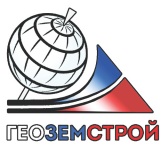 ООО «ГЕОЗЕМСТРОЙ»Общество с ограниченной ответственностью. Воронеж, ул. Ушинского, д. 4 а Тел: (473)224-71-90, факс (473) 234-04-29E-mail: mail@geozemstroy.vrn.ruИнв. №Экз. ПРОЕКТ МЕЖЕВАНИЯ ТЕРРИТОРИИ ЖИЛОГО РАЙОНАМАЛОЭТАЖНОЙ ЖИЛОЙ ЗАСТРОЙКИс земельными участками в районе улиц Ракитной, Покровской, Космонавтов (Ссёлки), Окраинной, Посадскойв городе ЛипецкеМатериалы по обоснованию проекта межевания территорииДиректор ООО «ГЕОЗЕМСТРОЙ»                                                           Прилепин В.А. Начальник отдела градостроительстваи архитектуры                                                                                       Поздоровкина Н.В.Главный архитектор проекта                                                                     Демянчук А. С.г. Липецк2017 годСостав авторского коллективаСостав проектной документацииПроект межевания территорииГраницы земельных участков по проектуКоординаты углов поворотов проектируемых земельных участковДолжностьФамилия, инициалыДиректор ООО «ГЕОЗЕМСТРОЙ»Прилепин В.А.Юрист-консультЖужукин В.В.Начальник отдела градостроительства и архитектурыПоздоровкина Н.В.Главный архитектор проектаДемянчук А.СИнженер-проектировщикЧурилин О.Е.Кадастровый инженерСотникова Е.В.№ п/пНаименование документаГриф ЛистМасштаб, форматIОсновная частьОсновная частьОсновная частьОсновная часть1Текстовая частьТекстовая частьТекстовая частьТекстовая часть1.1Основная часть проекта межеванияДСП А 42Графическая частьГрафическая частьГрафическая частьГрафическая часть2.1Чертеж межевания территории. Основная частьн/сПМ-1М 1:500IIМатериалы по обоснованию проекта планировки территорииМатериалы по обоснованию проекта планировки территорииМатериалы по обоснованию проекта планировки территорииМатериалы по обоснованию проекта планировки территории1Текстовая частьТекстовая частьТекстовая частьТекстовая часть1.1Материалы по обоснованию проекта межеваниян/сА 42Графическая частьГрафическая частьГрафическая частьГрафическая часть2.1Чертеж межевания территории. Материалы по обоснованиюн/сПМ-2М 1:5001№XYДлинаУгол17 708,019 519,8025,01115°42'52"2727 697,169 542,3340205°43'10"2737 661,129 524,9725295°43'28"2747 671,979 502,4540025°42'24"17 708,019 519,802№XYДлинаУгол2727 697,169 542,3325115°43'28"2757 686,319 564,8540205°43'10"2767 650,279 547,4925295°43'28"2737 661,129 524,9740025°43'10"2727 697,169 542,333№XYДлинаУгол2757 686,319 564,8525115°43'28"2777 675,469 587,3740205°42'24"2787 639,429 570,0225,01295°42'52"2767 650,279 547,4940025°43'10"2757 686,319 564,854№XYДлинаУгол2777 675,469 587,3725,01115°42'52"2797 664,619 609,9039,99205°43'33"2807 628,589 592,5424,99295°42'14"2787 639,429 570,0240025°42'24"2777 675,469 587,375№XYДлинаУгол2797 664,619 609,9024,99115°42'14"2817 653,779 632,4240205°43'10"2827 617,739 615,0625295°43'28"2807 628,589 592,5439,99025°43'33"2797 664,619 609,906№XYДлинаУгол2817 653,779 632,4225115°43'28"2837 642,929 654,9440205°42'24"2847 606,889 637,5925,01295°42'52"2827 617,739 615,0640025°43'10"2817 653,779 632,427№XYДлинаУгол2837 642,929 654,9425,01115°42'52"2857 632,079 677,4740205°43'10"2867 596,039 660,1125295°43'28"2847 606,889 637,5940025°42'24"2837 642,929 654,948№XYДлинаУгол2857 632,079 677,4725115°43'28"2877 621,229 699,9939,99205°42'46"2887 585,199 682,6425295°41'38"2867 596,039 660,1140025°43'10"2857 632,079 677,479№XYДлинаУгол2877 621,229 699,9925115°41'38"2897 610,389 722,5240205°43'10"2907 574,349 705,1625295°43'28"2887 585,199 682,6439,99025°42'46"2877 621,229 699,9910№XYДлинаУгол2897 610,389 722,5225115°43'28"2917 599,539 745,0440205°43'10"2927 563,499 727,6825295°43'28"2907 574,349 705,1640025°43'10"2897 610,389 722,5211№XYДлинаУгол2917 599,539 745,0425115°43'28"2937 588,689 767,5640205°42'24"2947 552,649 750,2125,01295°42'52"2927 563,499 727,6840025°43'10"2917 599,539 745,0412№XYДлинаУгол2937 588,689 767,5625,01115°42'52"2957 577,839 790,0940205°43'10"2967 541,799 772,7325295°43'28"2947 552,649 750,2140025°42'24"2937 588,689 767,5613№XYДлинаУгол2957 577,839 790,0925115°43'28"2977 566,989 812,6139,99205°42'46"2987 530,959 795,2625295°41'38"2967 541,799 772,7340025°43'10"2957 577,839 790,0914№XYДлинаУгол2977 566,989 812,6125115°41'38"2997 556,149 835,1440205°43'10"3007 520,109 817,7825295°43'28"2987 530,959 795,2639,99025°42'46"2977 566,989 812,6115№XYДлинаУгол2997 556,149 835,1425115°43'28"3017 545,299 857,6640205°43'10"3027 509,259 840,3025295°43'28"3007 520,109 817,7840025°43'10"2997 556,149 835,1416№XYДлинаУгол3017 545,299 857,6625115°43'28"27 534,449 880,1840205°42'24"3037 498,409 862,8325,01295°42'52"3027 509,259 840,3040025°43'10"3017 545,299 857,6617№XYДлинаУгол3027 509,259 840,3025,01115°42'52"3037 498,409 862,8340205°43'10"37 462,369 845,4725295°43'28"3047 473,219 822,9540025°42'24"3027 509,259 840,3018№XYДлинаУгол3007 520,109 817,7825115°43'28"3027 509,259 840,3040205°42'24"3047 473,219 822,9525,01295°42'52"3057 484,069 800,4240025°43'10"3007 520,109 817,7819№XYДлинаУгол2987 530,959 795,2625115°43'28"3007 520,109 817,7840205°43'10"3057 484,069 800,4225295°43'28"3067 494,919 777,9040025°43'10"2987 530,959 795,2620№XYДлинаУгол2967 541,799 772,7325115°41'38"2987 530,959 795,2640205°43'10"3067 494,919 777,9025,01295°42'52"3077 505,769 755,3739,99025°43'33"2967 541,799 772,7321№XYДлинаУгол2947 552,649 750,2125115°43'28"2967 541,799 772,7339,99205°43'33"3077 505,769 755,3724,99295°42'14"3087 516,609 732,8540025°43'10"2947 552,649 750,2122№XYДлинаУгол2927 563,499 727,6825,01115°42'52"2947 552,649 750,2140205°43'10"3087 516,609 732,8525295°43'28"3097 527,459 710,3340025°42'24"2927 563,499 727,6823№XYДлинаУгол2907 574,349 705,1625115°43'28"2927 563,499 727,6840205°42'24"3097 527,459 710,3325,01295°42'52"3107 538,309 687,8040025°43'10"2907 574,349 705,1624№XYДлинаУгол2887 585,199 682,6425115°43'28"2907 574,349 705,1640205°43'10"3107 538,309 687,8025295°43'28"3117 549,159 665,2840025°43'10"2887 585,199 682,6425№XYДлинаУгол2867 596,039 660,1125115°41'38"2887 585,199 682,6440205°43'10"3117 549,159 665,2824,99295°42'14"3127 559,999 642,7640025°42'24"2867 596,039 660,1126№XYДлинаУгол2847 606,889 637,5925115°43'28"2867 596,039 660,1140205°42'24"3127 559,999 642,7625,01295°42'52"3137 570,849 620,2340025°43'10"2847 606,889 637,5927№XYДлинаУгол2827 617,739 615,0625,01115°42'52"2847 606,889 637,5940205°43'10"3137 570,849 620,2325295°43'28"3147 581,699 597,7140025°42'24"2827 617,739 615,0628№XYДлинаУгол2807 628,589 592,5425115°43'28"2827 617,739 615,0640205°42'24"3147 581,699 597,7125,01295°42'52"3157 592,549 575,1840025°43'10"2807 628,589 592,5429№XYДлинаУгол2787 639,429 570,0224,99115°42'14"2807 628,589 592,5440205°43'10"3157 592,549 575,1825295°43'28"3167 603,399 552,6639,99025°43'33"2787 639,429 570,0230№XYДлинаУгол2767 650,279 547,4925,01115°42'52"2787 639,429 570,0239,99205°43'33"3167 603,399 552,6624,99295°42'14"3177 614,239 530,1440025°42'24"2767 650,279 547,4931№XYДлинаУгол2737 661,129 524,9725115°43'28"2767 650,279 547,4940205°42'24"3177 614,239 530,1425,01295°42'52"3187 625,089 507,6140025°43'10"2737 661,129 524,9732№XYДлинаУгол2747 671,979 502,4525115°43'28"2737 661,129 524,9740205°43'10"3187 625,089 507,6125295°43'28"47 635,939 485,0940025°43'10"2747 671,979 502,4533№XYДлинаУгол57 618,309 475,6025,9115°43'26"3197 607,069 498,9327,63205°43'16"3207 582,179 486,9426,69295°42'38"3217 593,759 462,8927,65027°22'17"57 618,309 475,6034№XYДлинаУгол3197 607,069 498,9325,01115°42'52"3237 596,219 521,4639,99205°43'33"3247 560,189 504,1024,99295°42'14"3227 571,029 481,5840025°42'24"3197 607,069 498,9335№XYДлинаУгол3237 596,219 521,4624,99115°42'14"3257 585,379 543,9840205°42'24"3267 549,339 526,6325,01295°42'52"3247 560,189 504,1039,99025°43'33"3237 596,219 521,4636№XYДлинаУгол3257 585,379 543,9825,01115°42'52"3277 574,529 566,5140205°43'10"3287 538,489 549,1525295°43'28"3267 549,339 526,6340025°42'24"3257 585,379 543,9837№XYДлинаУгол3277 574,529 566,5125115°43'28"3297 563,679 589,0340205°43'10"3307 527,639 571,6725295°43'28"3287 538,489 549,1540025°43'10"3277 574,529 566,5138№XYДлинаУгол3297 563,679 589,0325115°43'28"3317 552,829 611,5539,99205°42'46"3327 516,799 594,2025295°41'38"3307 527,639 571,6740025°43'10"3297 563,679 589,0339№XYДлинаУгол3317 552,829 611,5525115°41'38"3337 541,989 634,0840205°43'10"3347 505,949 616,7225295°43'28"3327 516,799 594,2039,99025°42'46"3317 552,829 611,5540№XYДлинаУгол3337 541,989 634,0825115°43'28"3357 531,139 656,6040205°43'10"3367 495,099 639,2425295°43'28"3347 505,949 616,7240025°43'10"3337 541,989 634,0841№XYДлинаУгол3357 531,139 656,6025,01115°42'52"3377 520,289 679,1340205°43'10"3387 484,249 661,7725,01295°42'52"3367 495,099 639,2440025°43'10"3357 531,139 656,6042№XYДлинаУгол3377 520,289 679,1325115°43'28"3397 509,439 701,6540205°43'10"3407 473,399 684,2925295°43'28"3387 484,249 661,7740025°43'10"3377 520,289 679,1343№XYДлинаУгол3397 509,439 701,6525115°43'28"3417 498,589 724,1739,99205°42'46"3427 462,559 706,8225295°41'38"3407 473,399 684,2940025°43'10"3397 509,439 701,6544№XYДлинаУгол3437 487,749 746,7025115°43'28"3457 476,899 769,2240205°43'10"3467 440,859 751,8625295°43'28"3447 451,709 729,3440025°43'10"3437 487,749 746,7045№XYДлинаУгол3457 476,899 769,2225115°43'28"3477 466,049 791,7440205°42'24"3487 430,009 774,3925,01295°42'52"3467 440,859 751,8640025°43'10"3457 476,899 769,2246№XYДлинаУгол3477 466,049 791,7425,01115°42'52"3497 455,199 814,2740205°43'10"3507 419,159 796,9125295°43'28"3487 430,009 774,3940025°42'24"3477 466,049 791,7447№XYДлинаУгол3497 455,199 814,2724,99115°42'14"67 444,359 836,7940205°42'24"3517 408,319 819,4425295°41'38"3507 419,159 796,9140025°43'10"3497 455,199 814,2748№XYДлинаУгол3507 419,159 796,9125115°41'38"3517 408,319 819,4440205°43'10"77 372,279 802,0825,01295°42'52"3527 383,129 779,5539,99025°43'33"3507 419,159 796,9149№XYДлинаУгол3487 430,009 774,3925115°43'28"3507 419,159 796,9139,99205°43'33"3527 383,129 779,5524,99295°42'14"3537 393,969 757,0340025°43'10"3487 430,009 774,3950№XYДлинаУгол3467 440,859 751,8625,01115°42'52"3487 430,009 774,3940205°43'10"3537 393,969 757,0325295°43'28"3547 404,819 734,5140025°42'24"3467 440,859 751,8651№XYДлинаУгол3447 451,709 729,3425115°43'28"3467 440,859 751,8640205°42'24"3547 404,819 734,5125295°41'38"3557 415,659 711,9840,01025°42'48"3447 451,709 729,3452№XYДлинаУгол3407 473,399 684,2925115°41'38"3427 462,559 706,8240,01205°42'48"3567 426,509 689,4625,01295°42'52"3577 437,359 666,9340025°43'10"3407 473,399 684,2953№XYДлинаУгол3387 484,249 661,7725115°43'28"3407 473,399 684,2940205°43'10"3577 437,359 666,9324,99295°42'14"3587 448,199 644,4140,01025°42'48"3387 484,249 661,7754№XYДлинаУгол3367 495,099 639,2425,01115°42'52"3387 484,249 661,7740,01205°42'48"3587 448,199 644,4125,01295°42'52"3597 459,049 621,8840,01025°42'48"3367 495,099 639,2455№XYДлинаУгол3347 505,949 616,7225115°43'28"3367 495,099 639,2440,01205°42'48"3597 459,049 621,8825295°43'28"3607 469,899 599,3640,01025°42'48"3347 505,949 616,7256№XYДлинаУгол3327 516,799 594,2025115°43'28"3347 505,949 616,7240,01205°42'48"3607 469,899 599,3625295°41'38"3617 480,739 576,8340,03025°43'12"3327 516,799 594,2057№XYДлинаУгол3307 527,639 571,6725115°41'38"3327 516,799 594,2040,03205°43'12"3617 480,739 576,8325295°43'28"3627 491,589 554,3140,01025°42'48"3307 527,639 571,6758№XYДлинаУгол3287 538,489 549,1525115°43'28"3307 527,639 571,6740,01205°42'48"3627 491,589 554,3125,01295°42'52"3637 502,439 531,7840,02025°43'34"3287 538,489 549,1559№XYДлинаУгол3267 549,339 526,6325115°43'28"3287 538,489 549,1540,02205°43'34"3637 502,439 531,7824,99295°42'14"3647 513,279 509,2640,03025°43'12"3267 549,339 526,6360№XYДлинаУгол3247 560,189 504,1025,01115°42'52"3267 549,339 526,6340,03205°43'12"3647 513,279 509,2625295°43'28"3657 524,129 486,7440,02025°42'26"3247 560,189 504,1061№XYДлинаУгол3227 571,029 481,5824,99115°42'14"3247 560,189 504,1040,02205°42'26"3657 524,129 486,7425,01295°42'52"3667 534,979 464,2140,02025°43'34"3227 571,029 481,5862№XYДлинаУгол3687 570,339 450,7727,45115°44'04"3677 558,419 475,5026,02205°43'05"3667 534,979 464,2128,2295°42'07"87 547,209 438,8026,04027°21'43"3687 570,339 450,7763№XYДлинаУгол3217 593,759 462,8926,69115°42'38"3207 582,179 486,9426,37205°42'36"3677 558,419 475,5027,45295°44'04"3687 570,339 450,7726,37027°21'43"3217 593,759 462,8964№XYДлинаУгол97 529,479 429,6228,78115°43'09"3697 516,989 455,5527,05205°43'19"3707 492,619 443,8129,56295°43'27"3717 505,449 417,1827,06027°22'12"97 529,479 429,6265№XYДлинаУгол3697 516,989 455,5525115°43'28"3737 506,139 478,0740,01205°42'48"3747 470,089 460,7125295°43'28"3727 480,939 438,1940,01025°42'48"3697 516,989 455,5566№XYДлинаУгол3737 506,139 478,0725115°41'38"3757 495,299 500,6040,03205°43'12"3767 459,239 483,2325295°43'28"3747 470,089 460,7140,01025°42'48"3737 506,139 478,0767№XYДлинаУгол3757 495,299 500,6025115°43'28"3777 484,449 523,1240,01205°42'48"3787 448,399 505,7625295°41'38"3767 459,239 483,2340,03025°43'12"3757 495,299 500,6068№XYДлинаУгол3777 484,449 523,1225115°43'28"3797 473,599 545,6440,01205°42'48"3807 437,549 528,2825295°43'28"3787 448,399 505,7640,01025°42'48"3777 484,449 523,1269№XYДлинаУгол3797 473,599 545,6425,01115°42'52"3817 462,749 568,1740,01205°42'48"3827 426,699 550,8125,01295°42'52"3807 437,549 528,2840,01025°42'48"3797 473,599 545,6470№XYДлинаУгол3817 462,749 568,1725115°43'28"3837 451,899 590,6940,01205°42'48"3847 415,849 573,3325295°43'28"3827 426,699 550,8140,01025°42'48"3817 462,749 568,1771№XYДлинаУгол3837 451,899 590,6925115°44'42"3857 441,039 613,2140205°43'10"3867 404,999 595,8525295°43'28"3847 415,849 573,3340,01025°42'48"3837 451,899 590,6972№XYДлинаУгол3867 441,039 613,2125115°41'38"3877 430,199 635,7440205°43'10"3887 394,159 618,3825295°41'38"3867 404,999 595,8540025°43'10"3857 441,039 613,2173№XYДлинаУгол3877 430,199 635,7425115°43'28"3897 419,349 658,2640205°43'10"3907 383,309 640,9025295°43'28"3887 394,159 618,3840025°43'10"3877 430,199 635,7474№XYДлинаУгол3897 419,349 658,2625115°43'28"3917 408,499 680,7840205°42'24"3927 372,459 663,4325,01295°42'52"3907 383,309 640,9040025°43'10"3897 419,349 658,2675№XYДлинаУгол3917 408,499 680,7825115°41'38"3937 397,659 703,3140,01205°42'48"3947 361,609 685,9525295°43'28"3927 372,459 663,4340025°42'24"3917 408,499 680,7876№XYДлинаУгол3937 397,659 703,3125115°43'28"3957 386,809 725,8340,01205°42'48"3967 350,759 708,4725295°43'28"3947 361,609 685,9540,01025°42'48"3937 397,659 703,3177№XYДлинаУгол3957 386,809 725,8325115°43'28"3977 375,959 748,3540205°42'24"3987 339,919 731,0025295°41'38"3967 350,759 708,4740,01025°42'48"3957 386,809 725,8378№XYДлинаУгол3977 375,959 748,3525,01115°42'52"3997 365,109 770,8840205°43'10"4007 329,069 753,5225295°43'28"3987 339,919 731,0040025°42'24"3977 375,959 748,3579№XYДлинаУгол3997 365,109 770,8825115°43'28"107 354,259 793,4040205°43'10"4017 318,219 776,0425295°43'28"4007 329,069 753,5240025°43'10"3997 365,109 770,8880№XYДлинаУгол4007 329,069 753,5225115°43'28"4017 318,219 776,0440205°42'24"117 282,179 758,6925,01295°42'52"4027 293,029 736,1640025°43'10"4007 329,069 753,5281№XYДлинаУгол3987 339,919 731,0025115°43'28"4007 329,069 753,5240205°43'10"4027 293,029 736,1625295°43'28"4037 303,879 713,6440025°43'10"3987 339,919 731,0082№XYДлинаУгол3967 350,759 708,4725115°41'38"3987 339,919 731,0040205°43'10"4037 303,879 713,6425295°43'28"4047 314,729 691,1239,99025°42'46"3967 350,759 708,4783№XYДлинаУгол3947 361,609 685,9525115°43'28"3967 350,759 708,4739,99205°42'46"4047 314,729 691,1225295°41'38"4057 325,569 668,5940025°43'10"3947 361,609 685,9584№XYДлинаУгол3927 372,459 663,4325115°43'28"3947 361,609 685,9540205°43'10"4057 325,569 668,5925295°43'28"4067 336,419 646,0740025°43'10"3927 372,459 663,4385№XYДлинаУгол3907 383,309 640,9025,01115°42'52"3927 372,459 663,4340205°43'10"4067 336,419 646,0725,01295°42'52"4077 347,269 623,5440025°43'10"3907 383,309 640,9086№XYДлинаУгол3887 394,159 618,3825115°43'28"3907 383,309 640,9040205°43'10"4077 347,269 623,5425295°43'28"4087 358,119 601,0240025°43'10"3887 394,159 618,3887№XYДлинаУгол3867 404,999 595,8525115°41'38"3887 394,159 618,3840205°43'10"4087 358,119 601,0225295°43'28"4097 368,969 578,5039,99025°42'46"3867 404,999 595,8588№XYДлинаУгол3847 415,849 573,3325115°43'28"3867 404,999 595,8539,99205°42'46"4097 368,969 578,5025295°41'38"4107 379,809 555,9740025°43'10"3847 415,849 573,3389№XYДлинаУгол3827 426,699 550,8125115°43'28"3847 415,849 573,3340205°43'10"4107 379,809 555,9725295°43'28"4117 390,659 533,4540025°43'10"3827 426,699 550,8190№XYДлинаУгол3807 437,549 528,2825,01115°42'52"3827 426,699 550,8140205°43'10"4117 390,659 533,4525295°43'28"4127 401,509 510,9340025°42'24"3807 437,549 528,2891№XYДлинаУгол3787 448,399 505,7625115°43'28"3807 437,549 528,2840205°42'24"4127 401,509 510,9325,01295°42'52"4137 412,359 488,4040025°43'10"3787 448,399 505,7692№XYДлинаУгол3767 459,239 483,2325115°41'38"3787 448,399 505,7640205°43'10"4137 412,359 488,4025295°43'28"4147 423,209 465,8839,99025°42'46"4767 459,239 483,2393№XYДлинаУгол3747 470,089 460,7125115°43'28"3767 459,239 483,2339,99205°42'46"4147 423,209 465,8825295°41'38"4157 434,049 443,3540025°43'10"3747 470,089 460,7194№XYДлинаУгол3727 480,939 438,1925115°43'28"3747 470,089 460,7140205°43'10"4157 434,049 443,3525295°43'28"4167 444,899 420,8340025°43'10"3727 480,939 438,1995№XYДлинаУгол4187 481,849 404,9630,33115°42'43"4177 468,689 432,2926,41205°43'15"4167 444,899 420,8331,09295°42'58"127 458,389 392,8226,41027°21'38"4187 481,849 404,9696№XYДлинаУгол3717 505,449 417,1829,56115°43'27"3707 492,619 443,8126,56205°42'23"4177 468,689 432,2930,33295°42'43"4187 481,849 404,9626,58027°22'30"3717 505,449 417,1897№XYДлинаУгол137 440,619 383,6231,67115°42'55"4197 426,879 412,1527,43205°42'53"4207 402,169 400,2532,45295°42'44"4217 416,249 371,0127,44027°21'32"137 440,619 383,6298№XYДлинаУгол4197 426,879 412,1525,01115°42'52"4237 416,029 434,6839,99205°43'33"4247 379,999 417,3224,99295°42'14"4227 390,839 394,8040025°42'24"4197 426,879 412,1599№XYДлинаУгол4237 416,029 434,6824,99115°42'14"4257 405,189 457,2040205°43'10"4267 369,149 439,8425295°43'28"4247 379,999 417,3239,99025°43'33"4237 416,029 434,68100№XYДлинаУгол4257 405,189 457,2025115°41'38"4277 394,349 479,7340,01205°42'48"4287 358,299 462,3725,01295°42'52"4267 369,149 439,8440025°43'10"4257 405,189 457,20101№XYДлинаУгол4277 394,349 479,7325115°44'42"4297 383,489 502,2540205°43'10"4307 347,449 484,8925295°43'28"4287 358,299 462,3740,01025°42'48"4277 394,349 479,73102№XYДлинаУгол4297 383,489 502,2525115°43'28"4317 372,639 524,7740205°43'10"4327 336,599 507,4125295°43'28"4307 347,449 484,8940025°43'10"4297 383,489 502,25103№XYДлинаУгол4317 372,639 524,7725115°43'28"4337 361,789 547,2939,99205°42'46"4347 325,759 529,9425295°41'38"4327 336,599 507,4140025°43'10"4317 372,639 524,77104№XYДлинаУгол4337 361,789 547,2925115°41'38"4357 350,949 569,8240205°43'10"4367 314,909 552,4625295°43'28"4347 325,759 529,9439,99025°42'46"4337 361,789 547,29105№XYДлинаУгол4357 350,949 569,8225115°43'28"4377 340,099 592,3440205°42'24"4387 304,059 574,9925,01295°42'52"4367 314,909 552,4640025°43'10"4357 350,949 569,82106№XYДлинаУгол4377 340,099 592,3425,01115°42'52"4397 329,249 614,8740205°43'10"4407 293,209 597,5125295°43'28"4387 304,059 574,9940025°42'24"4377 340,099 592,34107№XYДлинаУгол4397 329,249 614,8725115°43'28"4417 318,399 637,3939,99205°43'33"4427 282,369 620,0324,99295°42'14"4407 293,209 597,5140025°43'10"4397 329,249 614,87108№XYДлинаУгол4437 307,559 659,9225115°43'28"4457 296,709 682,4440205°43'10"4467 260,669 665,0825295°43'28"4447 271,519 642,5640025°43'10"4437 307,559 659,92109№XYДлинаУгол4457 296,709 682,4425115°43'28"4477 285,859 704,9640205°42'24"4487 249,819 687,6125,01295°42'52"4467 260,669 665,0840025°43'10"4457 296,709 682,44110№XYДлинаУгол4477 285,859 704,9625,01115°42'52"4497 275,009 727,4940205°43'10"4507 238,969 710,1325295°43'28"4487 249,819 687,6140025°42'24"4477 285,859 704,96111№XYДлинаУгол4497 275,009 727,4925115°43'28"147 264,159 750,0139,99205°43'33"4517 228,129 732,6524,99295°42'14"4507 238,969 710,1340025°43'10"4497 275,009 727,49112№XYДлинаУгол4507 238,969 710,1324,99115°42'14"4517 228,129 732,6540205°42'24"157 192,089 715,3025,01295°42'52"4527 202,939 692,7739,99025°43'33"4507 238,969 710,13113№XYДлинаУгол4487 249,819 687,6125115°43'28"4507 238,969 710,1339,99205°43'33"4527 202,939 692,7724,99295°42'14"4537 213,779 670,2540025°43'10"4487 249,819 687,61114№XYДлинаУгол4467 260,669 665,0825,01115°42'52"4487 249,819 687,6140205°43'10"4537 213,779 670,2525,01295°42'52"4547 224,629 647,7240025°43'10"4467 260,669 665,08115№XYДлинаУгол4447 271,519 642,5625115°43'28"4467 260,669 665,0840205°43'10"4547 224,629 647,7225295°43'28"4557 235,479 625,2040025°43'10"4447 271,519 642,56116№XYДлинаУгол4407 293,209 597,5124,99115°42'14"4427 282,369 620,0340205°42'24"4567 246,329 602,6825295°41'38"4577 257,169 580,1540025°43'10"4407 293,209 597,51117№XYДлинаУгол4387 304,059 574,9925115°43'28"4407 293,209 597,5140205°43'10"4577 257,169 580,1525295°43'28"4587 268,019 557,6340025°43'10"4387 304,059 574,99118№XYДлинаУгол4367 314,909 552,4625,01115°42'52"4387 304,059 574,9940205°43'10"4587 268,019 557,6325295°43'28"4597 278,869 535,1140025°42'24"4367 314,909 552,46119№XYДлинаУгол4347 325,759 529,9425115°43'28"4367 314,909 552,4640205°42'24"4597 278,869 535,1125,01295°42'52"4607 289,719 512,5840025°43'10"4347 325,759 529,94120№XYДлинаУгол4327 336,599 507,4125115°41'38"4347 325,759 529,9440205°43'10"4607 289,719 512,5825295°43'28"4617 300,569 490,0639,99025°42'46"4327 336,599 507,41121№XYДлинаУгол4307 347,449 484,8925115°43'28"4327 336,599 507,4139,99205°42'46"4617 300,569 490,0625295°41'38"4627 311,409 467,5340025°43'10"4307 347,449 484,89122№XYДлинаУгол4287 358,299 462,3725115°43'28"4307 347,449 484,8940205°43'10"4627 311,409 467,5325295°43'28"4637 322,259 445,0140025°43'10"4287 358,299 462,37123№XYДлинаУгол4267 369,149 439,8425,01115°42'52"4287 358,299 462,3740205°43'10"4637 322,259 445,0125295°43'28"4647 333,109 422,4940025°42'24"4267 369,149 439,84124№XYДлинаУгол4247 379,999 417,3225115°43'28"4267 369,149 439,8440205°42'24"4647 333,109 422,4925,01295°42'52"4657 343,959 399,9640025°43'10"4247 379,999 417,32125№XYДлинаУгол4227 390,839 394,8024,99115°42'14"4247 379,999 417,3240205°43'10"4657 343,959 399,9625295°43'28"4667 354,809 377,4439,99025°43'33"4227 390,839 394,80126№XYДлинаУгол4687 392,639 358,8033,21115°42'59"4677 378,229 388,7225,99205°43'02"4667 354,809 377,4433,95295°42'44"167 369,539 346,8526,01027°21'12"4687 392,639 358,80127№XYДлинаУгол4217 416,249 371,0132,45115°42'44"4207 402,169 400,2526,57205°42'59"4677 378,229 388,7233,21295°42'59"4687 392,639 358,8026,58027°20'45"4217 416,249 371,01128№XYДлинаУгол177 351,769 337,6434,54115°42'16"4697 336,789 368,7627,14205°42'21"4707 312,339 356,9935,17295°42'46"4717 327,599 325,3027,14027°02'48"177 351,769 337,64129№XYДлинаУгол4697 336,789 368,7625115°43'28"4737 325,939 391,2840205°42'24"4747 289,899 373,9325,01295°42'52"4727 300,749 351,4040025°43'10"4697 336,789 368,76130№XYДлинаУгол4737 325,939 391,2825,01115°42'52"4757 315,089 413,8140205°43'10"4767 279,049 396,4525295°43'28"4747 289,899 373,9340025°42'24"4737 325,939 391,28131№XYДлинаУгол4757 315,089 413,8125115°43'28"4777 304,239 436,3339,99205°43'33"4787 268,209 418,9724,99295°42'14"4767 279,049 396,4540025°43'10"4757 315,089 413,81132№XYДлинаУгол4777 304,239 436,3325,01115°42'52"4797 293,389 458,8639,99205°43'33"4807 257,359 441,5025,01295°42'52"4787 268,209 418,9739,99025°43'33"4777 304,239 436,33133№XYДлинаУгол4797 293,389 458,8624,99115°42'14"4817 282,549 481,3840205°43'10"4827 246,509 464,0225295°43'28"4807 257,359 441,5039,99025°43'33"4797 293,389 458,86134№XYДлинаУгол4817 282,549 481,3825115°43'28"4837 271,699 503,9040205°42'24"4847 235,659 486,5525,01295°42'52"4827 246,509 464,0240025°43'10"4817 282,549 481,38135№XYДлинаУгол4837 271,699 503,9025,01115°42'52"4857 260,849 526,4340205°43'10"4867 224,809 509,0725295°43'28"4847 235,659 486,5540025°42'24"4837 271,699 503,90136№XYДлинаУгол4857 260,849 526,4325115°43'28"4877 249,999 548,9539,99205°43'33"4887 213,969 531,5924,99295°42'14"4867 224,809 509,0740025°43'10"4857 260,849 526,43137№XYДлинаУгол4877 249,999 548,9525115°41'38"4897 239,159 571,4840205°43'10"4907 203,119 554,1225,01295°42'52"4887 213,969 531,5939,99025°43'33"4877 249,999 548,95138№XYДлинаУгол4897 239,159 571,4824,99115°42'14"4917 228,319 594,0040,01205°42'48"4927 192,269 576,6425295°43'28"4907 203,119 554,1240025°43'10"4897 239,159 571,48139№XYДлинаУгол4917 228,319 594,0025115°44'42"4937 217,459 616,5240205°42'24"4947 181,419 599,1725,01295°42'52"4927 192,269 576,6440,01025°42'48"4917 228,319 594,00140№XYДлинаУгол4937 217,459 616,5225,01115°42'52"4957 206,609 639,0540205°43'10"4967 170,569 621,6925295°43'28"4947 181,419 599,1740025°42'24"4937 217,459 616,52141№XYДлинаУгол4957 206,609 639,0525115°43'28"4977 195,759 661,5739,99205°43'33"4987 159,729 644,2124,99295°42'14"4967 170,569 621,6940025°43'10"4957 206,609 639,05142№XYДлинаУгол4977 195,759 661,5724,99115°42'14"4997 184,919 684,0940205°42'24"5007 148,879 666,7425,01295°42'52"4987 159,729 644,2139,99025°43'33"4977 195,759 661,57143№XYДлинаУгол4997 184,919 684,0925,01115°42'52"187 174,069 706,6240205°43'10"5017 138,029 689,2625295°43'28"5007 148,879 666,7440025°42'24"4997 184,919 684,09144№XYДлинаУгол5067 163,809 635,7559,4115°43'26"5017 138,029 689,2619,77205°43'21"5027 120,219 680,6832,06295°43'04"5037 134,129 651,808,94015°26'06"5047 142,749 654,1826,16285°29'50"5057 149,739 628,9715,62025°43'42"5067 163,809 635,75145№XYДлинаУгол5037 134,129 651,8032,06115°43'04"5027 120,219 680,6834,37205°42'28"5077 089,249 665,7726,16295°43'57"5087 100,609 642,2034,87015°58'53"5037 134,129 651,80146№XYДлинаУгол5097 100,609 642,2026,16115°43'57"5077 089,249 665,7742,8205°42'54"5107 050,689 647,2019,18288°07'58"5097 056,659 628,9745,9016°45'11"5087 100,609 642,20147№XYДлинаУгол5097 056,659 628,9719,18108°07'58"5107 050,689 647,2028,98205°43'30"197 024,579 634,6224,34285°47'01"207 031,199 611,2021,08300°47'12"217 041,989 593,0914,06016°47'06"5117 055,449 597,1530,11108°17'26"5127 045,999 625,7411,14016°51'25"5097 056,659 628,97148№XYДлинаУгол5137 173,539 615,5322,43115°43'53"5067 163,799 635,7415,61205°42'40"5057 149,739 628,973,47285°33'34"5157 150,669 625,6338,46196°25'05"227 113,779 614,7629,93328°13'19"5147 139,219 599,0038,09025°43'03"5137 173,539 615,53149№XYДлинаУгол5167 188,179 585,1333,74115°42'52"5137 173,539 615,5338,09205°43'03"5147 139,219 599,0022,35328°11'15"237 158,209 587,2214,91292°23'11"5177 163,889 573,4326,96025°43'09"5167 188,179 585,13150№XYДлинаУгол5187 203,689 552,9435,73115°43'34"5167 188,179 585,1326,96205°43'09"5177 163,889 573,4335,79292°24'07"5197 177,529 540,3429,04025°43'04"5187 203,689 552,94151№XYДлинаУгол5207 215,909 527,5728,16115°43'08"5187 203,689 552,9429,04205°43'04"5197 177,529 540,3428,2292°22'56"5217 188,269 514,2630,68025°42'47"5207 215,909 527,57152№XYДлинаУгол5227 227,529 503,4326,79115°42'15"5207 215,909 527,5730,68205°42'47"5217 188,269 514,2626,78292°24'33"5237 198,479 489,5032,22025°37'07"5227 227,529 503,43153№XYДлинаУгол5247 238,389 480,8825,03115°42'55"5227 227,529 503,4332,22205°37'07"5237 198,479 489,506,18292°20'05"247 200,829 483,7819,16286°50'12"5257 206,379 465,4435,54025°45'01"5247 238,389 480,88154№XYДлинаУгол5267 248,199 460,5122,61115°42'54"5247 238,389 480,8835,54205°45'01"5257 206,379 465,4423,01286°51'07"5277 213,049 443,4239,08025°55'45"5267 248,199 460,51155№XYДлинаУгол4807 257,359 441,5021,13115°42'59"5267 248,189 460,5439,09205°58'30"5277 213,049 443,426,42287°30'11"257 214,979 437,3014,61295°43'23"5287 221,319 424,1440025°43'10"4807 257,359 441,50156№XYДлинаУгол4787 268,209 418,9725,01115°42'52"4807 257,359 441,5040205°43'10"5287 221,319 424,1425295°43'28"5297 232,169 401,6240025°42'24"4787 268,209 418,97157№XYДлинаУгол4767 279,049 396,4524,99115°42'14"4787 268,209 418,9740205°42'24"5297 232,169 401,6225,01295°42'52"5307 243,019 379,0939,99025°43'33"4767 279,049 396,45158№XYДлинаУгол4747 289,899 373,9325115°43'28"4767 279,049 396,4539,99205°43'33"5307 243,019 379,0924,99295°42'14"5317 253,859 356,5740025°43'10"4747 289,899 373,93159№XYДлинаУгол4727 300,749 351,4025,01115°42'52"4747 289,899 373,9340205°43'10"5317 253,859 356,5725295°43'28"5327 264,709 334,0540025°42'24"4727 300,749 351,40160№XYДлинаУгол5347 303,869 313,1835,79115°42'47"5357 288,339 345,4326,23205°42'54"5327 264,709 334,0536,4295°42'23"5337 280,499 301,2526,24027°02'37"5347 303,869 313,18161№XYДлинаУгол4717 327,599 325,3035,17115°42'46"4707 312,339 356,9926,64205°43'07"5357 288,339 345,4335,79295°42'47"5347 303,869 313,1826,65027°03'20"4717 327,599 325,30162№XYДлинаУгол307 521,019 908,0824,99115°42'14"5367 510,179 930,6040,01205°42'48"5377 474,129 913,2425295°43'28"5387 484,979 890,7240025°43'10"307 521,019 908,08163№XYДлинаУгол5367 510,179 930,6025115°44'42"5397 499,319 953,1240205°43'10"5407 463,279 935,7625295°43'28"5377 474,129 913,2440,01025°42'48"5367 510,179 930,60164№XYДлинаУгол5397 499,319 953,1225115°41'38"5417 488,479 975,6540205°43'10"5427 452,439 958,2925295°41'38"5407 463,279 935,7640025°43'10"5397 499,319 953,12165№XYДлинаУгол5417 488,479 975,6525115°43'28"5437 477,629 998,1740205°43'10"5447 441,589 980,8125295°43'28"5427 452,439 958,2940025°43'10"5417 488,479 975,65166№XYДлинаУгол5437 477,619 998,1725115°41'38"5457 466,7710 020,7040205°43'10"5467 430,7310 003,3425,01295°42'52"5447 441,589 980,8139,99025°43'33"5437 477,619 998,17167№XYДлинаУгол5457 466,7710 020,7025115°43'28"5477 455,9210 043,2240205°43'10"5487 419,8810 025,8625295°43'28"5467 430,7310 003,3440025°43'10"5457 466,7710 020,70168№XYДлинаУгол5477 455,9210 043,2225115°43'28"317 445,0710 065,7439,99205°43'33"5497 409,0410 048,3824,99295°42'14"5487 419,8810 025,8640025°43'10"5477 455,9210 043,22169№XYДлинаУгол5487 419,8810 025,8624,99115°42'14"5497 409,0410 048,3840205°42'24"327 373,0010 031,0325,01295°42'52"5507 383,8510 008,5039,99025°43'33"5487 419,8810 025,86170№XYДлинаУгол5467 430,7310 003,3425115°43'28"5467 419,8810 025,8639,99205°43'33"5507 383,8510 008,5024,99295°42'14"5517 394,699 985,9840025°43'10"5467 430,7310 003,34171№XYДлинаУгол5447 441,589 980,8125,01115°42'52"5467 430,7310 003,3440205°43'10"5517 394,699 985,9825295°43'28"5527 405,549 963,4640025°42'24"5447 441,589 980,81172№XYДлинаУгол5427 452,439 958,2925115°43'28"5447 441,589 980,8140205°42'24"5527 405,549 963,4625,01295°42'52"5537 416,399 940,9340025°43'10"5427 452,439 958,29173№XYДлинаУгол5407 463,279 935,7625115°41'38"5427 452,439 958,2940205°43'10"5537 416,399 940,9325295°43'28"5547 427,249 918,4139,99025°42'46"5407 463,279 935,76174№XYДлинаУгол5377 474,129 913,2425115°43'28"5407 463,279 935,7639,99205°42'46"5547 427,249 918,4125,01295°42'52"5557 438,099 895,8839,99025°43'33"5377 474,129 913,24175№XYДлинаУгол5387 484,979 890,7225115°43'28"5377 474,129 913,2439,99205°43'33"5557 438,099 895,8825295°43'28"337 448,949 873,3639,99025°43'33"5387 484,979 890,72176№XYДлинаУгол347 430,919 864,6824,99115°42'14"5567 420,079 887,2040205°42'24"5577 384,039 869,8525,01295°42'52"5587 394,889 847,3239,99025°43'33"347 430,919 864,68177№XYДлинаУгол5567 420,079 887,2025,01115°42'52"5587 409,229 909,7340205°43'10"5607 373,189 892,3725295°43'28"5577 384,039 869,8540025°42'24"5567 420,079 887,20178№XYДлинаУгол5597 409,229 909,7325115°43'28"5617 398,379 932,2540205°42'24"5627 362,339 914,9025,01295°42'52"5607 373,189 892,3740025°43'10"5597 409,229 909,73179№XYДлинаУгол5617 398,379 932,2525,01115°42'52"5637 387,529 954,7840205°43'10"5647 351,489 937,4225295°43'28"5627 362,339 914,9040025°42'24"5617 398,379 932,25180№XYДлинаУгол5637 387,529 954,7825115°43'28"5657 376,679 977,3040205°42'24"5667 340,639 959,9525,01295°42'52"5647 351,489 937,4240025°43'10"5637 387,529 954,78181№XYДлинаУгол5657 376,679 977,3024,99115°42'14"5677 365,839 999,8240205°42'24"5687 329,799 982,4724,99295°42'14"5667 340,639 959,9540025°42'24"5657 376,679 977,30182№XYДлинаУгол5677 365,839 999,8225,01115°42'52"357 354,9810 022,3540205°43'10"5697 318,9410 004,9925295°43'28"5687 329,799 982,4740025°42'24"5677 365,839 999,82183№XYДлинаУгол5687 329,799 982,4725115°43'28"5697 318,9410 004,9940205°42'24"367 282,909 987,6425,01295°42'52"5707 293,759 965,1140025°43'10"5687 329,799 982,47184№XYДлинаУгол5667 340,639 959,9524,99115°42'14"5687 329,799 982,4740205°43'10"5707 293,759 965,1125295°43'28"5717 304,609 942,5939,99025°43'33"5667 340,639 959,95186№XYДлинаУгол5647 351,489 937,4225,01115°42'52"5667 340,639 959,9539,99205°43'33"5717 304,609 942,5925,01295°42'52"5727 315,459 920,0639,99025°43'33"5647 351,489 937,42186№XYДлинаУгол5627 362,339 914,9025115°43'28"5647 351,489 937,4239,99205°43'33"5727 315,459 920,0624,99295°42'14"5737 326,299 897,5440025°43'10"5627 362,339 914,90187№XYДлинаУгол5607 373,189 892,3725,01115°42'52"5627 362,339 914,9040205°43'10"5737 326,299 897,5425295°43'28"5747 337,149 875,0240025°42'24"5607 373,189 892,37188№XYДлинаУгол5577 384,039 869,8525115°43'28"5607 373,189 892,3740205°42'24"5747 337,149 875,0225,01295°42'52"5757 347,999 852,4940025°43'10"5577 384,039 869,85189№XYДлинаУгол5587 394,889 847,3225,01115°42'52"5577 384,039 869,8540205°43'10"5757 347,999 852,4925295°43'28"377 358,849 829,9740025°42'24"5587 394,889 847,32190№XYДлинаУгол387 340,829 821,2925115°43'28"5767 329,979 843,8140205°43'10"5777 293,939 826,4525295°43'28"5737 304,789 803,9340025°43'10"387 340,829 821,29191№XYДлинаУгол5767 329,979 843,8125115°43'28"5797 319,129 866,3339,99205°42'46"5807 283,099 848,9825295°41'38"5777 293,939 826,4540025°43'10"5767 329,979 843,81192№XYДлинаУгол5797 319,129 866,3325115°41'38"5817 308,289 888,8640205°43'10"5827 272,249 871,5025295°43'28"5807 283,099 848,9839,99025°42'46"5797 319,129 866,33193№XYДлинаУгол5817 308,289 888,8625115°43'28"5837 297,439 911,3840205°43'10"5847 261,399 894,0225295°43'28"5827 272,249 871,5040025°43'10"5817 308,289 888,86194№XYДлинаУгол5837 297,439 911,3825,01115°42'52"5857 286,589 933,9140205°43'10"5867 250,549 916,5525,01295°42'52"5847 261,399 894,0240025°43'10"5837 297,439 911,38195№XYДлинаУгол5857 286,589 933,9125115°43'28"5877 275,739 956,4340205°43'10"5887 239,699 939,0725295°43'28"5867 250,549 916,5540025°43'10"5857 286,589 933,91196№XYДлинаУгол5877 275,739 956,4325115°43'28"397 264,889 978,9539,99205°42'46"5897 228,859 961,6025295°41'38"5887 239,699 939,0740025°43'10"5877 275,739 956,43197№XYДлинаУгол5887 239,699 939,0725115°41'38"5897 228,859 961,6040205°43'10"407 192,819 944,2425295°43'28"5907 203,669 921,7239,99025°42'46"5887 239,699 939,07198№XYДлинаУгол5867 250,549 916,5525115°43'28"5887 239,699 939,0739,99205°42'46"5907 203,669 921,7225295°41'38"5917 214,509 899,1940025°43'10"5867 250,549 916,55199№XYДлинаУгол5847 261,399 894,0225,01115°42'52"5867 250,549 916,5540205°43'10"5917 214,509 899,1925295°43'28"5927 225,359 876,6740025°42'24"5847 261,399 894,02200№XYДлинаУгол5827 272,249 871,5025115°43'28"5847 261,399 894,0240205°42'24"5927 225,359 876,6725,01295°42'52"5937 236,209 854,1440025°43'10"5827 272,249 871,50201№XYДлинаУгол5807 283,099 848,9825115°43'28"5827 272,249 871,5040205°43'10"5937 236,209 854,1425295°43'28"5947 247,059 831,6240025°43'10"5807 283,099 848,98202№XYДлинаУгол5777 293,939 826,4525115°41'38"5807 283,099 848,9840205°43'10"5947 247,059 831,6225295°43'28"5957 257,909 809,1039,99025°42'46"5777 293,939 826,45203№XYДлинаУгол5787 304,789 803,9325115°43'28"5777 293,939 826,4539,99205°42'46"5957 257,909 809,1025295°41'38"417 268,749 786,5740025°43'10"5787 304,789 803,93204№XYДлинаУгол427 250,729 777,9024,98115°42'50"5967 239,889 800,4140205°42'24"5977 203,849 783,0625295°43'28"5987 214,699 760,5439,99025°43'33"427 250,729 777,90205№XYДлинаУгол5967 239,889 800,4125,01115°42'52"5997 229,039 822,9440205°43'10"6007 192,999 805,5825295°43'28"5977 203,849 783,0640025°42'24"5967 239,889 800,41206№XYДлинаУгол5997 229,039 822,9425115°43'28"6017 218,189 845,4640205°42'24"6027 182,149 828,1125,01295°42'52"6007 192,999 805,5840025°43'10"5997 229,039 822,94207№XYДлинаУгол6017 218,189 845,4625,01115°42'52"6037 207,339 867,9940205°43'10"6047 171,299 850,6325295°43'28"6027 182,149 828,1140025°42'24"6017 218,189 845,46208№XYДлинаУгол6037 207,339 867,9924,99115°42'14"6057 196,499 890,5140205°43'10"6067 160,459 873,1524,99295°42'14"6047 171,299 850,6340025°43'10"6037 207,339 867,99209№XYДлинаУгол6057 196,499 890,5125115°43'28"6077 185,649 913,0340205°42'24"6087 149,609 895,6825,01295°42'52"6067 160,459 873,1540025°43'10"6057 196,499 890,51210№XYДлинаУгол6077 185,649 913,0325,01115°42'52"437 174,799 935,5640205°42'24"6097 138,759 918,2125,01295°42'52"6087 149,609 895,6840025°42'24"6077 185,649 913,03211№XYДлинаУгол6087 149,609 895,6825,01115°42'52"6097 138,759 918,2140205°43'10"447 102,719 900,8525,01295°42'52"6107 113,569 878,3240025°43'10"6087 149,609 895,68212№XYДлинаУгол6067 160,459 873,1525,01115°42'52"6087 149,609 895,6840205°43'10"6107 113,569 878,3225295°43'28"6117 124,419 855,8040025°42'24"6067 160,459 873,15213№XYДлинаУгол6047 171,299 850,6324,99115°42'14"6067 160,459 873,1540205°42'24"6117 124,419 855,8025,01295°42'52"6127 135,269 833,2739,99025°43'33"6047 171,299 850,63214№XYДлинаУгол6027 182,149 828,1125115°43'28"6047 171,299 850,6339,99205°43'33"6127 135,269 833,2725295°43'28"6137 146,119 810,7539,99025°43'33"6027 182,149 828,11215№XYДлинаУгол6007 192,999 805,5825,01115°42'52"6027 182,149 828,1139,99205°43'33"6137 146,119 810,7525295°41'38"6147 156,959 788,2240025°43'10"6007 192,999 805,58216№XYДлинаУгол5977 203,849 783,0625115°43'28"6007 192,999 805,5840205°43'10"6147 156,959 788,2225295°43'28"6157 167,809 765,7040025°43'10"5977 203,849 783,06217№XYДлинаУгол5987 214,699 760,5425115°43'28"5977 203,849 783,0640205°43'10"6157 167,809 765,7025295°43'28"457 178,659 743,1840025°43'10"5987 214,699 760,54218№XYДлинаУгол467 160,639 734,5024,99115°42'14"6167 149,799 757,0240205°43'10"6177 113,759 739,6624,98295°42'50"6187 124,599 717,1540025°42'24"467 160,639 734,50219№XYДлинаУгол6167 149,799 757,0225115°43'28"6197 138,949 779,5440205°42'24"6207 102,909 762,1925,01295°42'52"6177 113,759 739,6640025°43'10"6167 149,799 757,02220№XYДлинаУгол6197 138,949 779,5425,01115°42'52"6217 128,099 802,0740205°43'10"6227 092,059 784,7125295°43'28"6207 102,909 762,1940025°42'24"6197 138,949 779,54221№XYДлинаУгол6217 128,099 802,0725115°43'28"6237 117,249 824,5940205°43'10"6247 081,209 807,2325295°43'28"6227 092,059 784,7140025°43'10"6217 128,099 802,07222№XYДлинаУгол6237 117,249 824,5925,01115°42'52"6257 106,399 847,1240205°43'10"6267 070,359 829,7625,01295°42'52"6247 081,209 807,2340025°43'10"6237 117,249 824,59223№XYДлинаУгол6257 106,399 847,1224,99115°42'14"6277 095,559 869,6440205°43'10"6287 059,519 852,2824,99295°42'14"6267 070,359 829,7640025°43'10"6257 106,399 847,12224№XYДлинаУгол6277 095,559 869,6424,95115°43'23"477 084,729 892,1240205°40'28"6297 048,679 874,7924,98295°42'50"6287 059,519 852,2840025°43'10"6277 095,559 869,64225№XYДлинаУгол6287 059,519 852,2824,98115°42'50"6297 048,679 874,7940205°40'28"487 012,629 857,4625,02295°42'17"6307 023,479 834,9240025°43'10"6287 059,519 852,28226№XYДлинаУгол6267 070,359 829,7624,99115°42'14"6287 059,519 852,2840205°43'10"6307 023,479 834,9225295°43'28"6317 034,329 812,4039,99025°43'33"6267 070,359 829,76227№XYДлинаУгол6247 081,209 807,2325,01115°42'52"6267 070,359 829,7639,99205°43'33"6317 034,329 812,4025295°43'28"6327 045,179 789,8839,99025°42'46"6247 081,209 807,23228№XYДлинаУгол6227 092,059 784,7125115°43'28"6247 081,209 807,2339,99205°42'46"6327 045,179 789,8825295°41'38"6337 056,019 767,3540025°43'10"6227 092,059 784,71229№XYДлинаУгол6207 102,909 762,1925115°43'28"6227 092,059 784,7140205°43'10"6337 056,019 767,3525295°43'28"6347 066,869 744,8340025°43'10"6207 102,909 762,19230№XYДлинаУгол6177 113,759 739,6625,01115°42'52"6207 102,909 762,1940205°43'10"6347 066,869 744,8325,01295°42'52"6357 077,719 722,3040025°43'10"6177 113,759 739,66231№XYДлинаУгол6187 124,599 717,1524,98115°42'50"6177 113,759 739,6640205°43'10"6357 077,719 722,3024,98295°42'50"497 088,559 699,7940025°43'10"6187 124,599 717,15232№XYДлинаУгол507 072,349 691,9825115°43'28"6367 061,499 714,5040205°42'24"6377 025,459 697,1525,01295°42'52"6387 036,309 674,6240025°43'10"507 072,349 691,98233№XYДлинаУгол6367 061,499 714,5025,01115°42'52"6397 050,649 737,0340205°43'10"6407 014,609 719,6725295°43'28"6377 025,459 697,1540025°42'24"6367 061,499 714,50234№XYДлинаУгол6397 050,649 737,0325115°43'28"6417 039,799 759,5540205°43'10"6427 003,759 742,1925295°43'28"6407 014,609 719,6740025°43'10"6397 050,649 737,03235№XYДлинаУгол6417 039,799 759,5525,01115°42'52"6437 028,949 782,0839,99205°43'33"6446 992,919 764,7225295°41'38"6427 003,759 742,1940025°43'10"6417 039,799 759,55236№XYДлинаУгол6437 028,949 782,0824,99115°42'14"6457 018,109 804,6040205°43'10"6466 982,069 787,2425295°43'28"6446 992,919 764,7239,99025°43'33"6437 028,949 782,08237№XYДлинаУгол6457 018,109 804,6025115°43'28"6477 007,259 827,1240205°42'24"6486 971,219 809,7725,01295°42'52"6466 982,069 787,2440025°43'10"6457 018,109 804,60238№XYДлинаУгол6477 007,259 827,1225,01115°42'52"516 996,409 849,6540205°43'10"6496 960,369 832,2925295°43'28"6486 971,219 809,7740025°42'24"6477 007,259 827,12239№XYДлинаУгол6516 969,589 813,1521,24115°43'15"6496 960,369 832,2946,09205°42'52"526 918,839 812,2921,33300°45'40"6506 929,749 793,9644,22025°43'09"6516 969,589 813,15240№XYДлинаУгол6536 979,219 793,1522,2115°42'39"6516 969,589 813,1544,22205°43'09"6506 929,749 793,9622,29300°45'55"6526 941,149 774,8142,26025°43'20"6536 979,219 793,15241№XYДлинаУгол6556 989,309 772,2023,25115°43'00"6536 979,219 793,1542,26205°43'20"6526 941,149 774,8123,34300°44'26"6546 953,079 754,7540,21025°43'03"6556 989,309 772,20242№XYДлинаУгол6576 999,969 750,0824,55115°43'49"6556 989,309 772,2040,21205°43'03"6546 953,079 754,7524,65300°46'06"6566 965,689 733,5738,05025°42'59"6576 999,969 750,08243№XYДлинаУгол6597 011,229 726,6925,96115°42'23"6576 999,969 750,0838,05205°42'59"6566 965,689 733,5726,06300°46'04"6586 979,019 711,1835,75025°42'44"6597 011,229 726,69244№XYДлинаУгол6617 023,289 701,6527,79115°43'01"6597 011,229 726,6935,75205°42'44"6586 979,019 711,1827,9300°45'22"6606 993,289 687,2033,3025°43'07"6617 023,289 701,65245№XYДлинаУгол6387 036,309 674,6230115°43'10"6617 023,289 701,6533,3205°43'07"6606 993,289 687,2030,12300°45'18"537 008,689 661,3230,66025°42'45"6387 036,309 674,62246№XYДлинаУгол547 017,069 587,2246,1121°15'21"556 993,149 626,637,83192°41'15"566 985,509 624,9120,97260°20'08"576 981,989 604,247,08296°51'16"586 985,189 597,927,86260°02'03"596 983,829 590,1815,63296°50'37"606 990,889 576,2328,4022°45'51"547 017,079 587,22247№XYДлинаУгол616 952,609 521,2046,41080°19'28"6626 960,409 566,9518,05170°20'03"6636 942,619 569,9812,14191°55'48"6646 930,739 567,4749,94282°40'41"656 941,699 518,7511,18012°39'24"616 952,609 521,20248№XYДлинаУгол6626 960,409 566,9534,82080°19'46"6656 966,259 601,2842,04192°40'04"6666 925,239 592,0625,2282°36'28"6646 930,739 567,4712,14011°55'48"6636 942,619 569,9818,05350°20'03"6626 960,409 566,95249№XYДлинаУгол6656 966,259 601,285,32080°15'15"626 967,159 606,5219,52116°52'01"636 958,339 623,9339,27192°38'57"616 920,019 615,3323,85282°38'36"6666 925,239 592,0642,04012°40'04"6656 966,259 601,28250№XYДлинаУгол6676 921,639 539,6123,78102°38'00"6686 916,439 562,8130,19192°21'21"6696 886,949 556,3523,93282°27'03"6706 892,109 532,9830,27012°39'15"6676 921,639 539,61251№XYДлинаУгол6716 883,279 572,9233,33102°28'36"6726 876,079 605,4629,94192°39'27"686 846,869 598,9033,33282°39'07"6736 854,169 566,3829,84012°39'44"6716 883,279 572,92252№XYДлинаУгол6746 889,379 545,3828,21102°29'21"6716 883,279 572,9229,84192°39'44"6736 854,169 566,3828,21282°39'24"6756 860,349 538,8629,75012°39'30"6746 889,379 545,38253№XYДлинаУгол6776 895,619 517,4328,64102°35'07"6746 889,379 545,3829,75192°39'30"6756 860,349 538,8628,64282°40'04"6766 866,629 510,9229,71012°39'23"6776 895,619 517,43254№XYДлинаУгол6796 902,999 484,5533,7102°39'02"6776 895,619 517,4329,71192°39'23"6766 866,629 510,9233,85282°38'40"6786 874,039 477,8929,72012°57'05"6796 902,999 484,55255№XYДлинаУгол706 865,739 423,6125,16102°40'19"6806 860,219 448,1640192°39'00"6816 821,189 439,4025,07282°40'21"6826 826,689 414,9440012°31'05"706 865,739 423,61256№XYДлинаУгол6806 860,219 448,1625,01102°39'29"6836 854,739 472,5639,99192°40'02"6846 815,719 463,7925282°38'26"6816 821,189 439,4040012°39'00"6806 860,219 448,16257№XYДлинаУгол6836 854,739 472,5625102°38'26"6856 849,269 496,9540192°39'50"6866 810,239 488,1825282°39'47"6846 815,719 463,7939,99012°40'02"6836 854,739 472,56258№XYДлинаУгол6856 849,269 496,9525102°39'47"6876 843,789 521,3440192°39'00"6886 804,759 512,5825,01282°39'29"6866 810,239 488,1840012°39'50"6856 849,269 496,95259№XYДлинаУгол6876 843,789 521,3425102°39'47"6896 838,309 545,7340192°39'00"6906 799,279 536,9725282°39'47"6886 804,759 512,5840012°39'00"6876 843,789 521,34260№XYДлинаУгол6896 838,309 545,7325,01102°39'29"6916 832,829 570,1339,99192°40'02"6926 793,809 561,3625282°38'26"6906 799,279 536,9740012°39'00"6896 838,309 545,73261№XYДлинаУгол6916 832,829 570,1325102°38'26"716 827,359 594,5240192°39'50"6936 788,329 585,7525282°39'47"6926 793,809 561,3639,99012°40'02"6916 832,829 570,13262№XYДлинаУгол6926 793,809 561,3625102°39'47"6936 788,329 585,7540192°39'00"726 749,299 576,9925282°39'47"6946 754,779 552,6040012°39'00"6926 793,809 561,36263№XYДлинаУгол6906 799,279 536,9725102°38'26"6926 793,809 561,3640192°39'00"6946 754,779 552,6025,01282°39'29"6956 760,259 528,2039,99012°40'02"6906 799,279 536,97264№XYДлинаУгол6886 804,759 512,5825102°39'47"6906 799,279 536,9739,99192°40'02"6956 760,259 528,2025282°38'26"6966 765,729 503,8140012°39'50"6886 804,759 512,58265№XYДлинаУгол6866 810,239 488,1825,01102°39'29"6886 804,759 512,5840192°39'50"6966 765,729 503,8125282°39'47"6976 771,209 479,4240012°39'00"6866 810,239 488,18266№XYДлинаУгол6846 815,719 463,7925102°39'47"6866 810,239 488,1840192°39'00"6976 771,209 479,4225282°39'47"6986 776,689 455,0340012°39'00"6846 815,719 463,79267№XYДлинаУгол6816 821,189 439,4025102°38'26"6846 815,719 463,7940192°39'00"6986 776,689 455,0325,01282°39'29"6996 782,169 430,6339,99012°40'02"6816 821,189 439,40268№XYДлинаУгол6826 826,689 414,9425,07102°40'21"6816 821,189 439,4039,99192°40'02"6996 782,169 430,6324,97282°39'21"736 787,639 406,2740012°31'05"6826 826,689 414,94269№XYДлинаУгол746 768,109 401,9324,93102°39'12"7006 762,649 426,2540192°39'00"7016 723,619 417,4924,93282°40'33"7026 729,089 393,1739,99012°39'11"746 768,109 401,93270№XYДлинаУгол7006 762,649 426,2525102°39'47"7036 757,169 450,6439,99192°39'11"7046 718,149 441,8825282°38'26"7016 723,619 417,4940012°39'00"7006 762,649 426,25271№XYДлинаУгол7036 757,169 450,6425,01102°38'08"7056 751,699 475,0440192°39'50"7066 712,669 466,2725282°39'47"7046 718,149 441,8839,99012°39'11"7036 757,169 450,64272№XYДлинаУгол7056 751,699 475,0425102°39'47"7076 746,219 499,4340192°39'00"7086 707,189 490,6725,01282°39'29"7066 712,669 466,2740012°39'50"7056 751,699 475,04273№XYДлинаУгол7076 746,219 499,4325102°39'47"7096 740,739 523,8240192°39'00"7106 701,709 515,0625282°39'47"7086 707,189 490,6740012°39'00"7076 746,219 499,43274№XYДлинаУгол7096 740,739 523,8225102°39'47"7116 735,259 548,2139,99192°39'11"7126 696,239 539,4525282°38'26"7106 701,709 515,0640012°39'00"7096 740,739 523,82275№XYДлинаУгол7116 735,259 548,2125,01102°38'08"756 729,789 572,6140192°39'50"7136 690,759 563,8425282°39'47"7126 696,239 539,4539,99012°39'11"7116 735,259 548,21276№XYДлинаУгол7126 696,239 539,4525102°39'47"7136 690,759 563,8440192°39'00"766 651,729 555,0825282°39'47"7146 657,209 530,6940012°39'00"7126 696,239 539,45277№XYДлинаУгол7106 701,709 515,0625102°38'26"7126 696,239 539,4540192°39'00"7146 657,209 530,6925,01282°39'29"7156 662,689 506,2939,99012°40'02"7106 701,709 515,06278№XYДлинаУгол7086 707,189 490,6725102°39'47"7106 701,709 515,0639,99192°40'02"7156 662,689 506,2925282°38'26"7166 668,159 481,9040012°39'50"7086 707,189 490,67279№XYДлинаУгол7066 712,669 466,2725,01102°39'29"7086 707,189 490,6740192°39'50"7166 668,159 481,9025282°39'47"7176 673,639 457,5140012°39'00"7066 712,669 466,27280№XYДлинаУгол7046 718,149 441,8825102°39'47"7066 712,669 466,2740192°39'00"7176 673,639 457,5125282°39'47"7186 679,119 433,1240012°39'00"7046 718,149 441,88281№XYДлинаУгол7016 723,619 417,4925102°38'26"7046 718,149 441,8840192°39'00"7186 679,119 433,1225,01282°39'29"7196 684,599 408,7239,99012°40'02"7016 723,619 417,49282№XYДлинаУгол7026 729,089 393,1724,93102°40'33"7016 723,619 417,4939,99192°40'02"7196 684,599 408,7224,73282°39'34"776 690,019 384,5940012°23'09"7026 729,089 393,17283№XYДлинаУгол786 670,489 380,2524,69102°39'26"7206 665,079 404,3440192°39'00"7216 626,049 395,5824,6282°40'49"7226 631,449 371,5839,99012°31'16"786 670,489 380,25284№XYДлинаУгол7206 665,079 404,3425102°39'47"7236 659,599 428,7339,99192°39'11"7246 620,579 419,9725282°38'26"7216 626,049 395,5840012°39'00"2706 665,079 404,34285№XYДлинаУгол7236 659,599 428,7325,01102°38'08"7256 654,129 453,1340192°39'50"7266 615,099 444,3625282°39'47"7246 620,579 419,9739,99012°39'11"7236 659,599 428,73286№XYДлинаУгол7256 654,129 453,1325102°39'47"7276 648,649 477,5240192°39'50"7286 609,619 468,7525282°39'47"7266 615,099 444,3640012°39'50"7256 654,129 453,13287№XYДлинаУгол2726 648,649 477,5225102°39'47"7296 643,169 501,9140192°39'00"7306 604,139 493,1525,01282°39'29"7286 609,619 468,7540012°39'50"7276 648,649 477,52288№XYДлинаУгол7296 643,169 501,9125102°39'47"7316 637,689 526,3039,99192°39'11"7326 598,669 517,5425282°38'26"7306 604,139 493,1540012°39'00"7296 643,169 501,91289№XYДлинаУгол7316 637,689 526,3025,01102°38'08"796 632,219 550,7040192°39'50"7336 593,189 541,9325282°39'47"7326 598,669 517,5439,99012°39'11"7316 637,689 526,30290№XYДлинаУгол7326 598,669 517,5425102°39'47"7336 593,189 541,9340192°39'00"806 554,159 533,1725,01282°39'29"7346 559,639 508,7740012°39'50"7326 598,669 517,54291№XYДлинаУгол7306 604,139 493,1525102°38'26"7326 598,669 517,5440192°39'50"7346 559,639 508,7725282°39'47"7356 565,119 484,3839,99012°40'02"7306 604,139 493,15292№XYДлинаУгол7286 609,619 468,7525,01102°39'29"7306 604,139 493,1539,99192°40'02"7356 565,119 484,3825282°38'26"7366 570,589 459,9940012°39'00"7286 609,619 468,75293№XYДлинаУгол7266 615,099 444,3625102°39'47"7286 609,619 468,7540192°39'00"7366 570,589 459,9925282°39'47"7376 576,069 435,6040012°39'00"7266 615,099 444,36294№XYДлинаУгол7246 620,579 419,9725102°39'47"7266 615,099 444,3640192°39'00"7376 576,069 435,6025,01282°39'29"7386 581,549 411,2040012°39'50"7246 620,579 419,97295№XYДлинаУгол7216 626,049 395,5825102°38'26"7246 620,579 419,9740192°39'50"7386 581,549 411,2025282°39'47"7396 587,029 386,8139,99012°40'02"7216 626,049 395,58296№XYДлинаУгол7226 631,439 371,5824,6102°39'28"7216 626,049 395,5839,99192°40'02"7396 587,029 386,8124,51282°39'29"816 592,399 362,9039,99012°32'06"7226 631,439 371,58297№XYДлинаУгол826 572,869 358,5724,45102°39'39"7406 567,509 382,4340192°39'00"7416 528,479 373,6724,36282°39'41"7426 533,819 349,9040012°31'05"826 572,869 358,57298№XYДлинаУгол7406 567,509 382,4325102°39'47"7436 562,029 406,8239,99192°39'11"7446 523,009 398,0625282°38'26"7416 528,479 373,6740012°39'00"7406 567,509 382,43299№XYДлинаУгол7436 562,029 406,8225,01102°38'08"7456 556,559 431,2240192°39'50"7466 517,529 422,4525282°39'47"7446 523,009 398,0639,99012°39'11"7436 562,029 406,82300№XYДлинаУгол7456 556,559 431,2225102°39'47"7476 551,079 455,6140192°39'50"7486 512,049 446,8425282°39'47"7466 517,529 422,4540012°39'50"7456 556,559 431,22301№XYДлинаУгол7476 551,079 455,6125102°39'47"7496 545,599 480,0040192°39'00"7506 506,569 471,2425,01282°39'29"7486 512,049 446,8440012°39'50"7476 551,079 455,61302№XYДлинаУгол7496 545,599 480,0025102°39'47"7516 540,119 504,3939,99192°39'11"7526 501,099 495,6325282°38'26"7506 506,569 471,2440012°39'00"7496 545,599 480,00303№XYДлинаУгол7516 540,119 504,3925102°38'26"836 534,649 528,7840192°39'00"7536 495,619 520,0225282°39'47"7526 501,099 495,6339,99012°39'11"7516 540,119 504,39304№XYДлинаУгол7526 501,099 495,6325102°39'47"7536 495,619 520,0218,03192°39'23"846 478,029 516,0711,02255°48'45"856 475,329 505,3910,11237°43'28"866 469,929 496,8411,04219°29'12"876 461,409 489,823,02282°36'40"7546 462,069 486,8740012°39'00"7526 501,099 495,63305№XYДлинаУгол7506 506,569 471,2425102°38'26"7526 501,099 495,6340192°39'50"7546 462,069 486,8625282°39'47"7556 467,549 462,4739,99012°40'02"7506 506,569 471,24306№XYДлинаУгол7486 512,049 446,8425,01102°39'29"7506 506,569 471,2439,99192°40'02"7556 467,549 462,4725282°38'26"7566 473,019 438,0840012°39'00"7486 512,049 446,84307№XYДлинаУгол7466 517,529 422,4525102°39'47"7486 512,049 446,8440192°39'00"7566 473,019 438,0825282°39'47"7576 478,499 413,6940012°39'00"7466 517,529 422,45308№XYДлинаУгол7446 523,009 398,0625102°39'47"7466 517,529 422,4540192°39'00"7576 478,499 413,6925,01282°39'29"7586 483,979 389,2940012°39'50"7446 523,009 398,06309№XYДлинаУгол7416 528,479 373,6725102°38'26"7446 523,009 398,0640192°39'50"7586 483,979 389,2925282°39'47"7596 489,459 364,9039,99012°40'02"7416 528,479 373,67310№XYДлинаУгол7426 533,819 349,9024,36102°39'41"7416 528,479 373,6739,99192°40'02"7596 489,459 364,9024,27282°38'20"886 494,769 341,2240012°31'55"7426 533,819 349,90311№XYДлинаУгол896 475,249 336,8924,22102°39'53"7606 469,939 360,5240192°39'50"7616 430,909 351,7524,12282°40'14"7626 436,199 328,2240012°31'05"896 475,249 336,89312№XYДлинаУгол7606 469,939 360,5225102°39'47"7636 464,459 384,9139,99192°39'11"7646 425,439 376,1525,01282°38'08"7616 430,909 351,7540012°39'50"7606 469,939 360,52313№XYДлинаУгол7636 464,459 384,9125102°38'26"7656 458,989 409,3040192°39'00"7666 419,959 400,5425282°39'47"7646 425,439 376,1539,99012°39'11"7636 464,459 384,91314№XYДлинаУгол7656 458,989 409,3025,01102°39'29"7676 453,509 433,7040192°39'50"7686 414,479 424,9325282°39'47"7666 419,959 400,5440012°39'00"7656 458,989 409,30315№XYДлинаУгол7676 453,509 433,7025102°39'47"7696 448,029 458,0940192°39'50"7706 408,999 449,3225282°39'47"7686 414,479 424,9340012°39'50"7676 453,509 433,70316№XYДлинаУгол7696 448,029 458,0925102°39'47"7716 442,549 482,4839,99192°39'11"7726 403,529 473,7225,01282°38'08"7706 408,999 449,3240012°39'50"7696 448,029 458,09317№XYДлинаУгол7716 442,559 482,483,03102°45'15"906 441,889 485,4411165°47'13"916 431,229 488,1410,16147°42'06"926 422,639 493,5711129°30'20"936 415,639 502,0618,03192°39'23"7736 398,049 498,1125282°39'47"7726 403,529 473,7240012°39'00"7716 442,559 482,48318№XYДлинаУгол7726 403,529 473,7225102°39'47"7736 398,049 498,1140192°39'00"946 359,019 489,3525,01282°39'29"7746 364,499 464,9540012°39'50"7726 403,529 473,72319№XYДлинаУгол7706 408,999 449,3225,01102°38'08"7726 403,529 473,7240192°39'50"7746 364,499 464,9525282°39'47"7756 369,979 440,5639,99012°39'11"7706 408,999 449,32320№XYДлинаУгол7686 414,479 424,9325102°39'47"7706 408,999 449,3239,99192°39'11"7756 369,979 440,5625282°38'26"7766 375,449 416,1740012°39'00"7686 414,479 424,93321№XYДлинаУгол7666 419,959 400,5425102°39'47"7686 414,479 424,9340192°39'00"7766 375,449 416,1725282°39'47"7776 380,929 391,7840012°39'00"7666 419,959 400,54322№XYДлинаУгол7646 425,439 376,1525102°39'47"7666 419,959 400,5440192°39'00"7776 380,929 391,7825,01282°39'29"7786 386,409 367,3840012°39'50"7646 425,439 376,15323№XYДлинаУгол7616 430,909 351,7525,01102°38'08"7646 425,439 376,1540192°39'50"7786 386,409 367,3825282°39'47"7796 391,889 342,9939,99012°39'11"7616 430,909 351,75324№XYДлинаУгол7626 436,199 328,2224,12102°40'14"7616 430,909 351,7539,99192°39'11"7796 391,889 342,9924,03282°38'33"956 397,149 319,5440012°31'55"7626 436,199 328,22325№XYДлинаУгол966 377,629 315,2023,99102°39'49"7806 372,369 338,6140192°39'50"7816 333,339 329,8423,89282°40'09"7826 338,579 306,5340012°31'05"966 377,629 315,20326№XYДлинаУгол7806 372,369 338,6125102°39'47"7836 366,889 363,0039,99192°39'11"7846 327,869 354,2425,01282°38'08"7816 333,339 329,8440012°39'50"7806 372,369 338,61327№XYДлинаУгол7836 366,889 363,0025102°38'26"7856 361,419 387,3940192°39'00"7866 322,389 378,6325282°39'47"7846 327,869 354,2439,99012°39'11"7836 366,889 363,00328№XYДлинаУгол7856 361,419 387,3925,01102°39'29"7876 355,939 411,7940192°39'50"7886 316,909 403,0225282°39'47"7866 322,389 378,6340012°39'00"7856 361,419 387,39329№XYДлинаУгол7876 355,939 411,7925102°39'47"7896 350,459 436,1840192°39'50"7906 311,429 427,4125282°39'47"7886 316,909 403,0240012°39'50"7876 355,939 411,79330№XYДлинаУгол7896 350,459 436,1825102°39'47"7916 344,979 460,5739,99192°39'11"7926 305,959 451,8125,01282°38'08"7906 311,429 427,4140012°39'50"7896 350,459 436,18331№XYДлинаУгол7916 344,979 460,5725102°38'26"976 339,509 484,9640192°39'00"7936 300,479 476,2025282°39'47"7926 305,959 451,8139,99012°39'11"7916 344,979 460,57332№XYДлинаУгол7926 305,959 451,8125102°39'47"7936 300,479 476,2040192°39'50"986 261,449 467,4325282°39'47"7946 266,929 443,0440012°39'50"7926 305,959 451,81333№XYДлинаУгол7906 311,429 427,4125,01102°38'08"7926 305,959 451,8140192°39'50"7946 266,929 443,0425282°39'47"7956 272,409 418,6539,99012°39'11"7906 311,429 427,41334№XYДлинаУгол7886 311,429 427,4125,01102°38'08"7906 305,959 451,8140192°39'50"7956 266,929 443,0425282°39'47"7966 272,409 418,6539,99012°39'11"7886 311,429 427,41335№XYДлинаУгол7866 322,389 378,6325102°39'47"7886 316,909 403,0240192°39'00"7966 277,879 394,2625,01282°39'29"7976 283,359 369,8640012°39'50"7866 322,389 378,63336№XYДлинаУгол7846 327,869 354,2425102°39'47"7866 322,389 378,6340192°39'50"7976 283,359 369,8625282°39'47"7986 288,839 345,4740012°39'50"7846 327,869 354,24337№XYДлинаУгол7816 333,339 329,8425,01102°38'08"7846 327,869 354,2440192°39'50"7986 288,839 345,4725282°39'47"7996 294,319 321,0839,99012°39'11"7816 333,339 329,84338№XYДлинаУгол7826 338,579 306,5323,89102°40'09"7816 333,339 329,8439,99192°39'11"7996 294,319 321,0823,8282°38'47"996 299,529 297,8640012°31'05"7826 338,579 306,53339№XYДлинаУгол1006 279,529 295,6629,17102°39'16"8006 273,139 324,1228,52192°35'55"8016 245,309 317,9026,6273°25'38"8026 246,899 291,3532,91007°31'28"1006 279,529 295,66340№XYДлинаУгол8006 273,139 324,1229,1102°39'56"8036 266,759 352,5136,01192°41'22"8046 231,629 344,6030297°07'44"8016 245,309 317,9028,52012°35'55"8006 273,139 324,12341№XYДлинаУгол8036 266,759 352,5126,09102°39'44"8066 261,039 377,9718,05192°40'24"8076 243,429 374,0125,81207°00'07"8086 220,429 362,2920,85297°01'12"8056 229,899 343,721,94026°57'40"8036 231,629 344,6036,01012°41'22"8036 266,759 352,51342№XYДлинаУгол8066 261,039 377,9722,6102°39'09"8096 256,089 400,0213,8192°38'13"8106 242,619 397,0016,8207°03'11"8116 227,659 389,3618,74207°02'37"8126 210,969 380,8420,82297°01'13"8086 220,429 362,2925,81027°00'07"8076 243,429 374,0118,05012°40'24"8066 261,039 377,97343№XYДлинаУгол8096 256,089 400,0228,45102°38'56"8136 249,859 427,7823,61192°38'50"8146 226,819 422,6114,36207°02'49"8166 214,029 416,0830297°01'35"8116 227,659 389,3616,8027°03'11"8106 242,619 397,0013,8012°38'13"8096 256,089 400,02344№XYДлинаУгол8136 249,859 427,7836,15102°39'22"1016 241,939 463,0527,61192°39'26"8176 214,999 457,0037,17282°38'57"8156 223,139 420,734,13027°03'40"8146 226,819 422,6123,61012°38'50"8136 249,859 427,78345№XYДлинаУгол8156 223,139 420,7337,17102°38'57"8176 214,999 457,0024,79192°39'06"8186 190,809 451,5743,53282°39'37"8196 200,349 409,1015,36027°01'56"8166 214,029 416,0810,23027°02'28"8156 223,139 420,73346№XYДлинаУгол8116 227,659 389,3630117°01'35"8166 214,029 416,0833,35207°01'06"8206 184,319 400,9330297°01'35"8216 197,949 374,2133,35027°01'06"8116 227,659 389,36347№XYДлинаУгол8216 197,949 374,2130117°01'35"8206 184,319 400,9333,35207°02'29"8226 154,619 385,7729,99296°59'32"8236 168,229 359,0533,36027°01'33"8216 197,949 374,21348№XYДлинаУгол8086 220,429 362,2920,82117°01'13"8126 210,969 380,8447,97207°00'49"8236 168,229 359,0520,83297°00'28"8246 177,689 340,4947,98027°01'28"8086 220,429 362,29349№XYДлинаУгол8056 229,899 343,7220,85117°01'12"8086 220,429 362,2947,98207°01'28"8246 177,689 340,4920,83296°59'00"8256 187,139 321,9347,99027°00'10"8056 229,899 343,72350№XYДлинаУгол8026 246,899 291,3526,6093°25'38"8016 245,309 317,9050,01207°14'29"8266 200,849 295,0110,24297°00'56"1046 205,499 285,8941,76007°30'47"8026 246,899 291,35351№XYДлинаУгол1056 184,989 282,0919,71117°00'25"8276 176,039 299,6529,35207°00'37"8286 149,889 286,3235,31297°00'02"8296 165,919 254,8622,44041°40'33"1116 182,679 269,7812,52079°22'19"1056 184,989 282,09352№XYДлинаУгол8276 176,039 299,6519,99117°00'49"8306 166,959 317,4658,11206°59'50"8316 115,179 291,0820,11302°55'25"8326 126,109 274,2056,04027°00'31"8276 176,039 299,65353№XYДлинаУгол8306 166,959 317,4620116°58'30"8336 157,889 335,2860,19206°59'42"1096 104,259 307,9620,1302°53'59"8316 115,179 291,0858,11026°59'50"8306 166,959 317,46354№XYДлинаУгол8336 157,889 335,2820,02117°00'01"8356 148,799 353,1250,01207°01'16"8366 104,249 330,4020297°00'02"8346 113,329 312,5850,01026°59'44"8336 157,889 335,28355№XYДлинаУгол8356 148,799 353,1219,99117°00'49"1066 139,719 370,9350207°00'39"8376 095,169 348,2220297°00'02"8366 104,249 330,4050,01027°01'16"8356 148,799 353,12356№XYДлинаУгол8346 113,329 312,5840117°00'02"8376 095,169 348,2236,74207°00'16"1076 062,439 331,5423,05326°30'11"1086 081,659 318,8225,07334°20'03"1096 104,259 307,9610,18026°59'35"8346 113,329 312,58357№XYДлинаУгол8296 165,919 254,8635,31117°00'02"8286 149,889 286,3226,69207°00'24"8326 126,109 274,2041,4302°53'30"1106 148,589 239,4423,2041°39'44"8296 165,919 254,86358№XYДлинаУгол8386 920,549 635,9425,01102°39'29"8396 915,069 660,3440192°39'50"8406 876,039 651,5725282°39'47"8416 881,519 627,1840012°39'00"8386 920,549 635,94359№XYДлинаУгол8396 915,069 660,3425102°39'47"8426 909,589 684,7340192°39'50"8436 870,559 675,9625282°38'26"8406 876,029 651,5740,01012°39'39"8396 915,069 660,34360№XYДлинаУгол8426 909,589 684,7325102°39'47"8446 904,109 709,1240,01192°39'39"8456 865,069 700,3525282°39'47"8436 870,549 675,9640,01012°39'39"8426 909,589 684,73361№XYДлинаУгол8446 904,109 709,1225102°41'07"8466 898,619 733,5140192°39'00"8476 859,589 724,7525,01282°39'29"8456 865,069 700,3540,01012°39'39"8446 904,109 709,12362№XYДлинаУгол8466 898,619 733,5125,01102°38'08"8486 893,149 757,9140,02192°39'28"8496 854,099 749,1425282°42'28"8476 859,599 724,7539,99012°39'11"8466 898,619 733,51363№XYДлинаУгол8486 893,149 757,9119,96102°38'38"8506 888,779 777,395,19116°48'43"8516 886,439 782,0238,73192°39'43"8526 848,649 773,5324,99282°35'45"8496 854,099 749,1440,02012°39'28"8486 893,149 757,91364№XYДлинаУгол8516 845,759 772,8926,99102°38'46"8546 839,849 799,2337,04192°39'47"8556 803,709 791,1126,99282°38'46"8566 809,619 764,7737,04012°39'47"8536 845,759 772,89366№XYДлинаУгол8406 854,099 749,1425102°39'47"8436 848,619 773,5339,97192°39'34"8626 809,619 764,7725282°39'47"8636 815,099 740,3839,97012°39'34"8406 854,099 749,14367№XYДлинаУгол8436 859,589 724,7425,01102°39'29"8456 854,109 749,1439,98192°39'23"8616 815,099 740,3825,01282°39'29"8626 820,579 715,9839,98012°39'23"8436 859,589 724,74368№XYДлинаУгол8456 865,069 700,3525,01102°39'29"8476 859,589 724,7539,98192°40'13"8606 820,579 715,9825282°38'26"8616 826,049 691,5939,99012°39'11"8456 865,069 700,35369№XYДлинаУгол8476 870,549 675,9625102°39'47"8496 865,069 700,3539,99192°39'11"8596 826,049 691,5925282°39'47"8606 831,529 667,2039,99012°39'11"8476 870,549 675,96370№XYДлинаУгол8496 876,029 651,5725102°38'26"8526 870,559 675,9640192°39'00"8586 831,529 667,2025282°39'47"8596 837,009 642,8139,99012°39'11"8496 876,029 651,57371№XYДлинаУгол8536 881,519 627,1825102°39'47"8566 876,039 651,5740192°39'00"8576 837,009 642,8125,01282°39'29"8586 842,489 618,4140012°39'50"8536 881,519 627,18372№XYДлинаУгол8416 822,979 614,0337,5102°38'47"8406 814,769 650,6226,68192°38'43"8636 788,739 644,7837,5282°39'41"1156 796,959 608,1926,67012°39'00"8416 822,979 614,03373№XYДлинаУгол1176 814,759 650,6225102°39'47"8646 809,279 675,0140192°39'00"8656 770,249 666,2525282°39'47"8666 775,729 641,8640012°39'00"1176 814,759 650,62374№XYДлинаУгол8646 809,279 675,0125,01102°39'29"8676 803,799 699,4140192°39'50"8686 764,769 690,6425282°39'47"8696 770,249 666,2540012°39'00"8646 809,279 675,01375№XYДлинаУгол8676 803,799 699,4125102°39'47"8706 798,319 723,8039,99192°40'02"8716 759,299 715,0325282°38'26"8686 764,769 690,6440012°39'50"8676 803,799 699,41376№XYДлинаУгол8706 798,319 723,8025102°38'26"8726 792,849 748,1940192°39'00"8736 753,819 739,4325,01282°39'29"8716 759,299 715,0339,99012°40'02"8706 798,319 723,80377№XYДлинаУгол8726 792,849 748,1925102°39'47"8746 787,369 772,5840192°39'00"8756 748,339 763,8225282°39'47"8736 753,819 739,4340012°39'00"8726 792,849 748,19378№XYДлинаУгол8746 787,369 772,5827,64102°39'49"8766 781,309 799,5532,56192°39'58"8776 749,539 792,4127,63282°40'06"8756 755,599 765,4532,56012°38'57"8746 787,369 772,58379№XYДлинаУгол8766 781,309 799,5532,19102°39'02"8796 774,259 830,9633,81208°14'53"8806 744,479 814,9623,11282°38'50"8786 749,539 792,4132,56012°39'58"8766 781,309 799,55380№XYДлинаУгол8796 751,379 784,2631,47102°40'01"1186 744,479 814,9629,88208°14'46"8816 718,159 800,8211266°46'05"8806 717,539 789,8411,56247°24'25"8796 713,099 779,175,38232°10'18"66 709,799 774,9242,62012°39'36"16 751,379 784,26381№XYДлинаУгол8786 755,599 765,4519,27102°40'49"8826 751,369 784,2542,6192°39'00"1216 709,799 774,925,65223°55'28"1226 705,729 771,0016,35282°39'02"8836 709,309 755,0547,44012°39'45"8786 755,599 765,45382№XYДлинаУгол8756 753,819 739,4325102°39'47"8776 748,339 763,8240192°39'50"8836 709,309 755,0525282°39'47"8846 714,789 730,6640012°39'50"8756 753,819 739,43383№XYДлинаУгол8736 759,299 715,0325,01102°39'29"8756 753,819 739,4340192°39'50"8846 714,789 730,6625282°39'47"8856 720,269 706,2740012°39'00"8736 759,299 715,03384№XYДлинаУгол8716 764,769 690,6425102°38'26"8736 759,299 715,0340192°39'00"8856 720,269 706,2725282°39'47"8866 725,749 681,8839,99012°39'11"8716 764,769 690,64385№XYДлинаУгол8686 770,249 666,2525102°39'47"8716 764,769 690,6439,99192°39'11"8866 725,749 681,8825,01282°38'08"8876 731,219 657,4840012°39'50"8686 770,249 666,25386№XYДлинаУгол8696 775,729 641,8625102°39'47"8686 770,249 666,2540192°39'50"8876 731,219 657,4825282°39'47"8886 736,699 633,0940012°39'50"8696 775,729 641,86387№XYДлинаУгол8896 770,939 602,3537,5102°39'41"8906 762,719 638,9426,67192°40'15"8886 736,699 633,0937,5282°39'41"1236 744,919 596,5026,67012°40'15"8896 770,939 602,35388№XYДлинаУгол8666 796,959 608,1937,5102°39'41"8656 788,739 644,7826,67192°39'00"8906 762,719 638,9437,5282°39'41"8896 770,939 602,3526,67012°39'00"8666 796,959 608,19389№XYДлинаУгол1246 725,399 592,1237,5102°38'47"8916 717,189 628,7126,67192°39'00"8926 691,169 622,8737,5282°38'47"8936 699,379 586,2826,67012°39'00"1246 725,399 592,12390№XYДлинаУгол8916 717,189 628,7125102°39'47"8956 711,709 653,1040192°39'00"8966 672,679 644,3425282°39'47"8946 678,159 619,9540012°39'00"8916 717,189 628,71391№XYДлинаУгол8956 711,709 653,1025102°39'47"8976 706,229 677,4940192°39'00"8986 667,199 668,7325282°39'47"8966 672,679 644,3440012°39'00"8956 711,709 653,10392№XYДлинаУгол8976 706,229 677,4925,01102°39'29"8996 700,749 701,8939,99192°40'02"9006 661,729 693,1225282°38'26"8986 667,199 668,7340012°39'00"8976 706,229 677,49393№XYДлинаУгол8996 700,749 701,8925102°38'26"9016 695,279 726,2840192°39'00"9026 656,249 717,5225,01282°39'29"9006 661,729 693,1239,99012°40'02"8996 700,749 701,89394№XYДлинаУгол9016 695,279 726,2825102°39'47"9036 689,799 750,6740192°26'42"9046 650,739 742,0525,14282°39'35"9026 656,249 717,5240012°39'00"9016 695,279 726,28395№XYДлинаУгол9036 689,799 750,6813,41102°40'04"1256 686,859 763,769,05175°41'19"1266 677,839 764,448,31160°45'31"1276 669,989 767,188,99145°55'17"1286 662,539 772,2214,04209°38'01"9066 650,339 765,2822,78284°18'39"9056 655,969 743,2134,64012°27'06"9036 689,799 750,68396№XYДлинаУгол9056 655,959 743,2022,79104°18'16"9066 650,329 765,2846,73209°37'35"1296 609,709 742,189,27282°39'23"9076 611,739 733,1440012°52'08"9046 650,739 742,055,35012°25'27"9056 655,959 743,20397№XYДлинаУгол9026 656,249 717,5225,14102°39'35"9046 650,739 742,0540192°52'08"9076 611,739 733,1425282°39'47"9086 617,219 708,7540012°39'50"9026 656,249 717,52398№XYДлинаУгол9006 661,729 693,1225,01102°39'29"9026 656,249 717,5240192°39'50"9086 617,219 708,7525282°39'47"9096 622,699 684,3640012°39'00"9006 661,729 693,12399№XYДлинаУгол8986 667,199 668,7325102°38'26"9006 661,729 693,1240192°39'00"9096 622,699 684,3625282°39'47"9106 628,179 659,9739,99012°39'11"8986 667,199 668,73400№XYДлинаУгол8966 672,679 644,3425102°39'47"8986 667,199 668,7339,99192°39'11"9106 628,179 659,9725,01282°38'08"9116 633,649 635,5740012°39'50"8966 672,679 644,34401№XYДлинаУгол8946 678,159 619,9525102°39'47"8966 672,679 644,3440192°39'50"9116 633,649 635,5725282°39'47"9126 639,129 611,1840012°39'50"8946 678,159 619,95402№XYДлинаУгол9136 673,359 580,4337,5102°39'41"9146 665,139 617,0226,66192°39'17"9126 639,129 611,1837,5282°38'47"1306 647,339 574,5926,67012°39'00"9136 673,359 580,43403№XYДлинаУгол8936 699,379 586,2837,5102°38'47"8926 691,169 622,8726,68192°39'58"9146 665,139 617,0237,5282°39'41"9136 673,359 580,4326,67012°40'15"8936 699,379 586,28404№XYДлинаУгол1316 627,829 570,2125102°38'26"9156 622,359 594,6040192°39'00"9166 583,329 585,8425282°39'47"9176 588,809 561,4539,99012°39'11"1316 627,829 570,21405№XYДлинаУгол9156 622,359 594,6025,01102°39'29"9186 616,879 619,0040192°39'50"9196 577,849 610,2325282°39'47"9166 583,329 585,8440012°39'00"9156 622,359 594,60406№XYДлинаУгол9186 616,879 619,0025102°39'47"9206 611,399 643,3940192°39'50"9216 572,369 634,6225282°39'47"9196 577,849 610,2340012°39'50"9186 616,879 619,00407№XYДлинаУгол9206 611,399 643,3925102°39'47"9226 605,919 667,7840192°39'00"9236 566,889 659,0225,01282°39'29"9216 572,369 634,6240012°39'50"9206 611,399 643,39408№XYДлинаУгол9226 605,919 667,7825102°39'47"9246 600,439 692,1739,99192°39'11"9256 561,419 683,4125282°38'26"9236 566,889 659,0240012°39'00"9226 605,919 667,78409№XYДлинаУгол9246 600,439 692,1740,66102°38'42"1326 591,539 731,8421,12209°36'01"9276 573,179 721,4134,5282°58'51"9266 580,929 687,7920012°39'11"9246 600,439 692,17410№XYДлинаУгол9266 580,929 687,7934,5102°58'51"9276 573,179 721,4125,81209°37'25"9286 550,739 708,6526,97282°39'37"9296 556,649 682,3424,88012°39'04"9266 580,929 687,79411№XYДлинаУгол9296 556,649 682,3426,97102°39'37"9286 550,739 708,6536,71209°37'50"1336 518,829 690,5016,25282°39'04"9306 522,389 674,6435,11012°40'01"9296 556,649 682,34412№XYДлинаУгол9236 566,889 659,0225102°38'26"9256 561,419 683,4140192°39'50"9306 522,389 674,6425282°39'47"9316 527,869 650,2539,99012°40'02"9236 566,889 659,02413№XYДлинаУгол9216 572,369 634,6225,01102°39'29"9236 566,889 659,0239,99192°40'02"9316 527,869 650,2525282°38'26"9326 533,339 625,8640012°39'00"9216 572,369 634,62414№XYДлинаУгол9196 577,849 610,2325102°39'47"9216 572,369 634,6240192°39'00"9326 533,339 625,8625282°39'47"9336 538,819 601,4740012°39'00"9196 577,849 610,23415№XYДлинаУгол9166 583,329 585,8425102°39'47"9196 577,849 610,2340192°39'00"9336 538,819 601,4725,01282°39'29"9346 544,299 577,0740012°39'50"9166 583,329 585,84416№XYДлинаУгол9176 588,809 561,4525102°39'47"9166 583,329 585,8440192°39'50"9346 544,299 577,0725282°39'47"1346 549,779 552,6840012°39'50"9176 588,809 561,45417№XYДлинаУгол1356 530,259 548,3037,5102°38'47"9356 522,049 584,8926,67192°40'15"9366 496,029 579,0437,49282°38'59"9376 504,239 542,4626,67012°39'00"1356 530,259 548,30418№XYДлинаУгол9356 522,049 584,8925102°39'47"9396 516,569 609,2840192°39'00"9406 477,539 600,5225,01282°39'29"9386 483,019 576,1240012°39'50"9356 522,049 584,89419№XYДлинаУгол9396 516,569 609,2825102°39'47"9416 511,089 633,6740192°39'00"9426 472,059 624,9125282°39'47"9406 477,539 600,5240012°39'00"9396 516,569 609,28420№XYДлинаУгол9416 511,089 633,6725,01102°39'29"9436 505,609 658,0739,99192°40'02"9446 466,589 649,3025282°38'26"9426 472,059 624,9140012°39'00"9416 511,089 633,67421№XYДлинаУгол9436 505,609 658,0725102°38'26"9456 500,139 682,4640192°39'50"9466 461,109 673,6925282°39'47"9446 466,589 649,3039,99012°40'02"9436 505,609 658,07422№XYДлинаУгол9456 500,139 682,4625102°39'47"9476 494,659 706,8540192°39'00"9486 455,629 698,0925,01282°39'29"9466 461,109 673,6940012°39'50"9456 500,139 682,46423№XYДлинаУгол9476 494,659 706,8513,6102°39'24"1366 491,679 720,1222,11118°55'07"9506 480,989 739,4732,57208°51'17"9516 452,459 723,7526,8298°55'03"9496 465,419 700,2929,97012°38'42"9476 494,659 706,85424№XYДлинаУгол9506 480,989 739,4735,66118°54'29"1376 463,749 770,6926,65208°55'16"9536 440,419 757,8035,63298°54'11"9526 457,639 726,6126,66028°50'38"9506 480,989 739,47425№XYДлинаУгол9526 457,639 726,6135,63118°54'11"9536 440,419 757,8026,66208°54'38"9546 417,079 744,9135,61298°55'07"9556 434,299 713,7420,74028°51'51"9516 452,459 723,755,92028°54'15"9526 457,639 726,61426№XYДлинаУгол9556 434,299 713,7435,61118°55'07"9546 417,079 744,9126,69208°54'31"1386 393,719 732,0135,59298°55'12"1396 410,929 700,8626,68028°51'38"9556 434,299 713,74427№XYДлинаУгол9496 465,419 700,2926,8118°55'03"9516 452,459 723,7547,42208°51'44"9566 410,929 700,8610,75298°52'43"1396 416,119 691,452,18282°41'59"9576 416,599 689,3250,04012°39'51"9496 465,419 700,29428№XYДлинаУгол9466 461,109 673,6925,01102°39'29"9486 455,629 698,0940192°39'50"9576 416,599 689,3225282°39'47"9586 422,079 664,9340012°39'00"9466 461,109 673,69429№XYДлинаУгол9446 466,589 649,3025102°39'47"9466 461,109 673,6940192°39'00"9586 422,079 664,9325282°39'47"9596 427,559 640,5440012°39'00"9446 466,589 649,30430№XYДлинаУгол9426 472,059 624,9125102°38'26"9446 466,589 649,3040192°39'00"9596 427,559 640,5425,01282°39'29"9606 433,039 616,1439,99012°40'02"9426 472,059 624,91431№XYДлинаУгол9406 477,539 600,5225102°39'47"9426 472,059 624,9139,99192°40'02"9606 433,039 616,1425282°38'26"9616 438,509 591,7540012°39'50"9406 477,539 600,52432№XYДлинаУгол9386 483,019 576,1225,01102°39'29"9406 477,539 600,5240192°39'50"9616 438,509 591,7525282°39'47"9626 443,989 567,3640012°39'00"9386 483,019 576,12433№XYДлинаУгол9376 504,239 542,4637,49102°38'59"9366 496,029 579,0426,64192°38'35"9636 470,039 573,2137,5282°39'41"9646 478,259 536,6226,63012°40'08"9376 504,239 542,46434№XYДлинаУгол9656 424,539 562,7025102°43'48"9676 419,029 587,0939,97192°38'44"9686 380,029 578,3425,06282°33'40"9666 385,479 553,8840,04012°43'28"9656 424,539 562,70435№XYДлинаУгол9676 419,059 587,1025102°39'47"9696 413,579 611,4940192°39'00"9706 374,549 602,7325282°39'47"9686 380,029 578,3440012°39'00"9676 419,059 587,10436№XYДлинаУгол9696 413,579 611,4925,01102°39'29"9716 408,099 635,8939,99192°40'02"9726 369,079 627,1225282°38'26"9706 374,549 602,7340012°39'00"9696 413,579 611,49437№XYДлинаУгол9716 408,099 635,8925102°38'26"9736 402,629 660,2840192°39'50"9746 363,599 651,5125282°39'47"9726 369,079 627,1239,99012°40'02"9716 408,099 635,89438№XYДлинаУгол9736 402,629 660,2825,27102°39'42"1456 397,089 684,945,11121°04'45"9766 394,449 689,3223,84209°02'18"9776 373,609 677,755,72118°59'11"9786 370,839 682,758,81208°55'19"9796 363,129 678,4926,42282°39'29"9756 368,919 652,7134,55012°39'23"9736 402,629 660,28439№XYДлинаУгол9766 394,449 689,3237,72118°54'09"1466 376,219 722,3423,84208°53'53"9806 355,349 710,8237,78298°54'21"9776 373,609 677,7523,84029°02'18"9766 394,449 689,32440№XYДлинаУгол9786 370,839 682,7532,06118°53'29"9806 355,349 710,8228,08208°55'11"9816 330,769 697,2432,05298°54'00"9826 346,259 669,1828,08028°54'07"9786 370,839 682,75441№XYДлинаУгол9826 346,259 669,1832,05118°54'00"9816 330,769 697,2428,08208°55'11"1476 306,189 683,6632,05298°54'00"1486 321,679 655,6028,08028°55'11"9826 346,259 669,18442№XYДлинаУгол9756 368,919 652,7126,42102°39'29"9796 363,129 678,4947,35208°54'32"1486 321,679 655,6013,17282°40'30"9836 324,569 642,7545,45012°39'26"9756 368,919 652,71443№XYДлинаУгол9726 369,079 627,1225102°39'47"9746 363,599 651,5140192°39'00"9836 324,569 642,7525282°39'47"9846 330,049 618,3640012°39'00"9726 369,079 627,12444№XYДлинаУгол9706 374,549 602,7325102°38'26"9726 369,079 627,1240192°39'00"9846 330,049 618,3625,01282°39'29"9856 335,529 593,9639,99012°40'02"9706 374,549 602,73445№XYДлинаУгол9686 380,029 578,3425102°39'47"9706 374,549 602,7339,99192°40'02"9856 335,529 593,9625282°38'26"9866 340,999 569,5740012°39'50"9686 380,029 578,34446№XYДлинаУгол9666 385,479 553,8825,06102°33'40"9686 380,029 578,3440192°39'50"9866 340,999 569,5725282°39'47"9876 346,479 545,1839,96012°34'32"9666 385,479 553,88447№XYДлинаУгол9886 380,909 514,7637,18102°42'34"9896 372,729 551,0326,89192°33'48"9876 346,479 545,1837,23282°39'45"1496 354,639 508,8626,92012°39'29"9886 380,909 514,76448№XYДлинаУгол9906 407,149 520,6537,18102°41'39"9916 398,979 556,9226,9192°38'48"9666 372,729 551,0337,18282°42'34"9896 380,909 514,760,26013°29'45"9886 381,159 514,8226,64012°38'35"9906 407,149 520,65449№XYДлинаУгол1536 335,119 504,4837,5102°38'47"9926 326,909 541,0726,67192°40'15"9936 300,889 535,2237,5282°42'34"9946 309,139 498,6426,63012°40'08"1536 335,119 504,48450№XYДлинаУгол9926 326,909 541,0725102°39'47"9966 321,429 565,4640192°39'50"9976 282,399 556,6925282°39'47"9956 287,879 532,3040012°39'50"9926 326,909 541,07451№XYДлинаУгол9966 321,429 565,4625102°39'47"9986 315,949 589,8540192°39'00"9996 276,919 581,0925,01282°39'29"9976 282,399 556,6940012°39'50"9966 321,429 565,46452№XYДлинаУгол9986 315,949 589,8525102°39'47"10006 310,469 614,2439,99192°39'11"10016 271,449 605,4825282°38'26"9996 276,919 581,0940012°39'00"9986 315,949 589,85453№XYДлинаУгол10006 310,469 614,2425,01102°38'08"10026 304,999 638,6440192°39'50"10036 265,969 629,8725282°39'47"10016 271,449 605,4839,99012°39'11"10006 310,469 614,24454№XYДлинаУгол10026 304,999 638,6410,04102°39'09"1546 302,799 648,4429,2118°55'03"1556 288,679 674,0015,37208°55'01"10056 275,229 666,5733,78282°40'14"10046 282,639 633,6122,92012°40'41"10026 304,999 638,64455№XYДлинаУгол10046 282,639 633,6133,78102°40'14"10056 275,229 666,5725208°55'24"10066 253,349 654,4826,77282°39'57"10076 259,219 628,3624012°38'06"10046 282,639 633,61456№XYДлинаУгол10076 259,219 628,3626,77102°39'57"10066 253,349 654,4834,46208°54'57"1566 223,189 637,8217,13282°38'55"10086 226,939 621,1133,08012°39'30"10076 259,219 628,36457№XYДлинаУгол10016 271,449 605,4825102°39'47"10036 265,969 629,8740192°39'00"10086 226,939 621,1125,01282°39'29"10096 232,419 596,7140012°39'50"10016 271,449 605,48458№XYДлинаУгол9996 276,919 581,0925102°38'26"10016 271,449 605,4840192°39'50"10096 232,419 596,7125282°39'47"10106 237,899 572,3239,99012°40'02"9996 276,919 581,09459№XYДлинаУгол9976 282,399 556,6925,01102°39'29"9996 276,919 581,0939,99192°40'02"10106 237,899 572,3225282°38'26"10116 243,369 547,9340012°39'00"9976 282,399 556,69460№XYДлинаУгол9956 287,879 532,3025102°39'47"9976 282,399 556,6940192°39'00"10116 243,369 547,9325282°39'47"10126 248,849 523,5440012°39'00"9956 287,879 532,30461№XYДлинаУгол10136 283,079 492,7937,5102°39'41"10146 274,859 529,3826,67192°40'15"10126 248,839 523,5337,5282°43'28"1576 257,099 486,9526,63012°40'08"10136 283,079 492,79462№XYДлинаУгол9946 309,139 498,6437,5102°42'34"9936 300,889 535,2226,68192°38'43"10146 274,859 529,3837,5282°43'28"10136 283,079 492,7926,67012°39'00"9946 309,139 498,64463№XYДлинаУгол1586 237,549 482,5738,18102°38'57"10156 229,189 519,8226,17192°38'43"10166 203,649 514,0938,19282°38'46"10176 212,009 476,8326,18012°39'59"1586 237,549 482,57464№XYДлинаУгол10156 229,189 519,8219,11102°40'07"10186 224,999 538,4652,35192°39'21"10196 173,919 526,9919,11282°40'07"10206 178,109 508,3552,35012°39'21"10156 229,189 519,82465№XYДлинаУгол10186 224,999 538,4619,09102°38'46"10216 220,819 557,0952,35192°39'21"10226 169,739 545,6219,09282°38'46"10196 173,919 526,9952,35012°39'21"10186 224,999 538,46466№XYДлинаУгол10216 220,819 557,0919,11102°40'07"10236 216,629 575,7352,35192°39'21"10246 165,549 564,2619,11282°40'07"10226 169,739 545,6252,35012°39'21"10216 220,819 557,09467№XYДлинаУгол10236 216,629 575,7319,1102°38'22"10256 212,449 594,3752,35192°39'21"10266 161,369 582,9019,1282°38'22"10246 165,549 564,2652,35012°39'21"10236 216,629 575,73468№XYДлинаУгол10256 212,449 594,3734,21102°39'48"1596 204,949 627,7534,99204°53'43"10286 173,209 613,0226,8282°39'06"10276 179,079 586,8734,2012°40'01"10256 212,449 594,37469№XYДлинаУгол10276 179,079 586,8726,8102°39'06"10286 173,209 613,0240,5204°52'55"10296 136,469 595,9838,11294°17'54"10306 152,149 561,259,43282°37'16"10316 154,209 552,0513,74012°39'03"10326 167,619 555,0628,53102°39'11"10266 161,369 582,9018,15012°38'06"10276 179,079 586,87470№XYДлинаУгол10316 154,209 552,059,43102°37'16"10306 152,149 561,2538,11114°17'54"10296 136,469 595,9822,26204°53'44"10336 116,279 586,6142,91294°16'18"10346 133,919 547,4920,8012°39'59"10316 154,209 552,05471№XYДлинаУгол10206 177,849 509,5246,67102°39'38"10326 167,619 555,0634,54192°39'37"10346 133,919 547,4947,65294°17'23"10366 153,519 504,0624,94012°38'54"10356 177,849 509,52472№XYДлинаУгол10176 212,009 476,8338,19102°38'46"10166 203,649 514,0926,18192°39'59"10206 178,109 508,3538,18282°39'50"10376 186,479 471,1026,17012°39'00"10176 212,009 476,83473№XYДлинаУгол1626 041,099 497,6237,83108°31'33"1636 029,079 533,4925,94198°31'08"10396 004,479 525,2539,04288°31'07"10386 016,879 488,2325,98021°11'28"1626 041,099 497,62474№XYДлинаУгол10386 016,879 488,2339,04108°31'07"10396 004,479 525,2525,17198°31'43"10415 980,609 517,2540,22288°30'42"10405 993,379 479,1125,21021°12'38"10386 016,879 488,23475№XYДлинаУгол10405 993,379 479,1140,22108°30'42"10415 980,609 517,2517,21198°31'47"1645 964,289 511,7843,24272°33'29"1655 966,219 468,5829,13021°11'29"10405 993,379 479,11476№XYДлинаУгол1666 763,749 848,0227,35118°54'29"10426 750,529 871,9640208°55'01"10436 715,519 852,6226,88298°55'12"10446 728,519 829,0939,99028°15'01"1666 763,749 848,02477№XYДлинаУгол10426 750,529 871,9624,99118°54'11"10456 738,449 893,8440,01208°54'36"10466 703,429 874,5025298°55'24"10436 715,519 852,6240028°55'01"10426 750,529 871,96478№XYДлинаУгол10456 738,449 893,8425,01118°54'44"1676 726,359 915,7340208°55'01"10476 691,349 896,3925298°53'32"10466 703,429 874,5040,01028°54'36"10456 738,449 893,84479№XYДлинаУгол10466 703,429 874,5025118°53'32"10476 691,349 896,3940,01208°54'36"1686 656,329 877,0525,01298°54'44"10486 668,419 855,1640028°55'01"10466 703,429 874,50480№XYДлинаУгол10436 715,519 852,6225118°55'24"10466 703,429 874,5040208°55'01"10486 668,419 855,1625298°55'24"10496 680,509 833,2840028°55'01"10436 715,519 852,62481№XYДлинаУгол10506 650,909 845,4925118°53'32"1746 638,829 867,3840,01208°54'36"10526 603,809 848,0425298°55'24"10516 615,899 826,1639,99028°54'16"10506 650,909 845,49482№XYДлинаУгол10516 615,899 826,1625118°55'24"10526 603,809 848,0440208°55'01"1756 568,799 828,7024,99298°54'11"10536 580,879 806,8240,01028°54'36"10516 615,899 826,16483№XYДлинаУгол10566 627,979 804,2725118°53'32"10516 615,899 826,1640,01208°54'36"10536 580,879 806,8225,01298°54'44"10546 592,969 784,9340028°55'01"10566 627,979 804,27484№XYДлинаУгол10556 639,559 782,1624,96117°38'35"10566 627,979 804,2740208°55'01"10546 592,969 784,9325,44298°54'45"1766 605,269 762,6639,45029°37'34"10556 639,559 782,16485№XYДлинаУгол10576 662,999 823,6125118°55'24"10506 650,909 845,4939,99208°54'16"10516 615,899 826,1625298°53'32"10566 627,979 804,2740,01028°54'36"10576 662,999 823,61486№XYДлинаУгол10586 575,459 775,2625,01118°54'44"10606 563,369 797,1540208°55'01"10616 528,359 777,8125298°55'24"10596 540,449 755,9339,99028°54'16"10586 575,459 775,26487№XYДлинаУгол10606 563,369 797,1525118°53'32"1816 551,289 819,0440,04208°54'51"10626 516,239 799,6825298°59'40"10616 528,359 777,8140028°55'01"10606 563,369 797,15488№XYДлинаУгол10616 528,359 777,8125118°59'40"10626 516,239 799,6839,96208°54'45"1826 481,259 780,3625298°53'32"10636 493,339 758,4740,01028°54'36"10616 528,359 777,81489№XYДлинаУгол10596 540,449 755,9325118°55'24"10616 528,359 777,8140,01208°54'36"10636 493,339 758,4725298°55'24"10646 505,429 736,5940,01028°54'36"10596 540,449 755,93490№XYДлинаУгол10656 552,549 734,0125,04118°53'56"10596 540,449 755,9340,01208°54'36"10646 505,429 736,5925,04298°53'56"1836 517,529 714,6740,01028°54'36"10656 552,549 734,01491№XYДлинаУгол1806 587,569 753,3525,03118°55'48"10586 575,459 775,2639,99208°54'16"10596 540,449 755,9325,04298°53'56"10656 552,549 734,0140,01028°54'36"1806 587,569 753,35492№XYДлинаУгол10666 839,5410 543,4739,71078°14'45"10676 847,6310 582,3524,43168°02'46"10686 823,7310 587,4139,71258°14'45"10696 815,6410 548,5324,43348°02'46"10666 839,5410 543,47493№XYДлинаУгол10676 847,6310 582,3522,14078°14'55"1846 852,1410 604,0311,69121°06'24"1856 846,1010 614,0438,66211°26'57"10706 813,1210 593,8712,42328°39'52"10686 823,7310 587,4124,43348°02'46"10676 847,6310 582,35494№XYДлинаУгол10696 815,6410 548,5339,71078°14'45"10686 823,7310 587,4112,42148°39'52"10706 813,1210 593,8727,95211°26'18"10716 789,2710 579,2940,01301°26'43"10726 810,1410 545,166,45031°29'49"10696 815,6410 548,53495№XYДлинаУгол10726 810,1410 545,1640,01121°26'43"10716 789,2710 579,2925211°26'22"10736 767,9410 566,2540,01301°26'43"10746 788,8110 532,1225031°26'22"10726 810,1410 545,16496№XYДлинаУгол10746 788,8110 532,1240,01121°26'43"10736 767,9410 566,2525211°28'15"10766 746,6210 553,2039,99301°26'26"10756 767,4810 519,0825031°26'22"10746 788,8110 532,12497№XYДлинаУгол10756 767,4810 519,0839,99121°26'26"10766 746,6210 553,2025211°26'22"10786 725,2910 540,1640301°27'10"10776 746,1610 506,0424,99031°27'05"10756 767,4810 519,08498№XYДлинаУгол10776 746,1610 506,0440121°27'10"10786 725,2910 540,1625211°26'22"10806 703,9610 527,1240,01301°26'43"10796 724,8310 492,9925,01031°27'32"10776 746,1610 506,04499№XYДлинаУгол10796 724,8310 492,9940,01121°26'43"10806 703,9610 527,1225211°26'22"10826 682,6310 514,0840,01301°26'43"10816 703,5010 479,9525031°26'22"10796 724,8310 492,99500№XYДлинаУгол10816 703,5010 479,9540,01121°26'43"10826 682,6310 514,0825211°26'22"10846 661,3010 501,0440,01301°26'43"10836 682,1710 466,9125031°26'22"10816 703,5010 479,95501№XYДлинаУгол10836 682,1710 466,9140,01121°26'43"10846 661,3010 501,0425,01211°27'32"10866 639,9710 487,9940301°27'10"10856 660,8410 453,8725031°26'22"10836 682,1710 466,91502№XYДлинаУгол10856 660,8410 453,8740121°27'10"10866 639,9710 487,9924,99211°27'05"10886 618,6510 474,9539,99301°26'26"10876 639,5110 440,8325031°26'22"10856 660,8410 453,87503№XYДлинаУгол10876 639,5110 440,8339,99121°26'26"10886 618,6510 474,9525211°26'22"10906 597,3210 461,9140,01301°26'43"10896 618,1910 427,7825031°28'15"10876 639,5110 440,83504№XYДлинаУгол10896 618,1910 427,7840,01121°26'43"10906 597,3210 461,9125211°26'22"10926 575,9910 448,8740,01301°26'43"10916 596,8610 414,7425031°26'22"10896 618,1910 427,78505№XYДлинаУгол10916 596,8610 414,7440,01121°26'43"10926 575,9910 448,8724,13211°26'39"1866 555,4010 436,2840,04298°58'41"10936 574,8010 401,2525,86031°26'47"10916 596,8610 414,74506№XYДлинаУгол10946 616,2510 379,7140,01121°26'43"10956 595,3810 413,8424,13211°27'24"10936 574,8010 401,2540,04298°57'56"1876 594,1910 366,2225,86031°26'47"10946 616,2510 379,71507№XYДлинаУгол10966 829,5410 510,1440121°27'10"10976 808,6710 544,2625211°26'22"10956 787,3410 531,2240301°27'10"10946 808,2110 497,1025031°26'22"10966 829,5410 510,14508№XYДлинаУгол10986 808,2110 497,1040121°27'10"10996 787,3410 531,2225211°26'22"10976 766,0110 518,1840,01301°26'43"10966 786,8810 484,0525,01031°27'32"10986 808,2110 497,10509№XYДлинаУгол11006 786,8810 484,0540,01121°26'43"11016 766,0110 518,1825211°26'22"10996 744,6810 505,1440,01301°26'43"10986 765,5510 471,0125031°26'22"11006 786,8810 484,05510№XYДлинаУгол11026 765,5510 471,0140,01121°26'43"11036 744,6810 505,1425,01211°27'32"11016 723,3510 492,0940301°27'10"11006 744,2210 457,9725031°26'22"11026 765,5510 471,01511№XYДлинаУгол11046 744,2210 457,9740121°27'10"11056 723,3510 492,0924,99211°27'05"11036 702,0310 479,0539,99301°26'26"11026 722,8910 444,9325031°26'22"11046 744,2210 457,97512№XYДлинаУгол11066 722,8910 444,9339,99121°26'26"11076 702,0310 479,0525211°26'22"11056 680,7010 466,0140,01301°26'43"11046 701,5710 431,8825031°28'15"11066 722,8910 444,93513№XYДлинаУгол11086 701,5710 431,8840,01121°26'43"11096 680,7010 466,0125211°26'22"11076 659,3710 452,9740,01301°26'43"11066 680,2410 418,8425031°26'22"11086 701,5710 431,88514№XYДлинаУгол11106 680,2410 418,8440,01121°26'43"11116 659,3710 452,9725,01211°27'32"11096 638,0410 439,9240301°27'10"11086 658,9110 405,8025031°26'22"11106 680,2410 418,84515№XYДлинаУгол11126 658,9110 405,8040121°27'10"11136 638,0410 439,9225211°26'22"11116 616,7110 426,8840301°27'10"11106 637,5810 392,7625031°26'22"11126 658,9110 405,80516№XYДлинаУгол1886 637,5810 392,7640121°27'10"11146 616,7110 426,8825211°26'22"11136 595,3810 413,8440,01301°26'43"11126 616,2510 379,7125,01031°27'32"1886 637,5810 392,76517№XYДлинаУгол11156 833,0510 512,2931,85078°14'31"10666 839,5410 543,4724,43168°02'46"10696 815,6410 548,538,17211°29'34"11146 808,6710 544,2640301°27'10"1886 829,5410 510,144,12031°29'20"11156 833,0510 512,29518№XYДлинаУгол11166 885,9310 692,6626,67121°08'00"11176 872,1410 715,4937,44211°27'26"11186 840,2010 695,9512,95301°27'25"11196 846,9610 684,901,72211°28'37"11206 845,4910 684,0013,7301°27'05"11216 852,6410 672,3139,02031°26'14"11166 885,9310 692,66519№XYДлинаУгол11176 872,1410 715,4927,04121°06'33"1906 858,1710 738,6437,6211°27'28"11226 826,1010 719,0227,04301°25'57"11186 840,2010 695,9537,44031°27'26"11176 872,1410 715,49520№XYДлинаУгол11196 846,9610 684,9039,99121°26'26"11226 826,1010 719,0225211°26'22"11236 804,7710 705,9840301°25'59"11246 825,6310 671,8525,01031°27'32"11196 846,9610 684,90521№XYДлинаУгол11246 825,6310 671,8540121°25'59"11236 804,7710 705,9825211°26'22"11266 783,4410 692,9440,01301°26'43"11256 804,3110 658,8124,99031°27'05"11246 825,6310 671,85522№XYДлинаУгол11256 804,3110 658,8140,01121°26'43"11266 783,4410 692,9425211°26'22"11286 762,1110 679,9040,01301°26'43"11276 782,9810 645,7725031°26'22"11256 804,3110 658,81523№XYДлинаУгол11276 782,9810 645,7740,01121°26'43"11286 762,1110 679,9025,01211°27'32"11306 740,7810 666,8540301°27'10"11296 761,6510 632,7325031°26'22"11276 782,9810 645,77524№XYДлинаУгол11296 761,6510 632,7340121°27'10"11306 740,7810 666,8525211°26'22"11326 719,4510 653,8140301°27'10"11316 740,3210 619,6925031°26'22"11296 761,6510 632,73525№XYДлинаУгол11316 740,3210 619,6940121°27'10"11326 719,4510 653,8124,99211°27'05"11346 698,1310 640,7740301°25'59"11336 718,9910 606,6425,01031°27'32"11316 740,3210 619,69526№XYДлинаУгол11336 718,9910 606,6440121°25'59"11346 698,1310 640,7725211°26'22"11366 676,8010 627,7340,01301°26'43"11356 697,6710 593,6024,99031°27'05"11336 718,9910 606,64527№XYДлинаУгол11356 697,6710 593,6040,01121°26'43"11366 676,8010 627,7325,01211°27'32"11386 655,4710 614,6840301°27'10"11376 676,3410 580,5625031°26'22"11356 697,6710 593,60528№XYДлинаУгол11376 676,3410 580,5640121°27'10"11386 655,4710 614,6825211°26'22"11406 634,1410 601,6440301°27'10"11396 655,0110 567,5225031°26'22"11376 676,3410 580,56529№XYДлинаУгол11396 655,0110 567,5240121°27'10"11406 634,1410 601,6425211°26'22"11426 612,8110 588,6040,01301°26'43"11416 633,6810 554,4725,01031°27'32"11396 655,0110 567,52530№XYДлинаУгол11416 633,6810 554,4740,01121°26'43"11426 612,8110 588,6025211°26'22"11446 591,4810 575,5640,01301°26'43"11436 612,3510 541,4325031°26'22"11416 633,6810 554,47531№XYДлинаУгол11436 612,3510 541,4340,01121°26'43"11446 591,4810 575,5625211°28'15"11466 570,1610 562,5139,99301°26'26"11456 591,0210 528,3925031°26'22"11436 612,3510 541,43532№XYДлинаУгол11456 591,0210 528,3939,99121°26'26"11466 570,1610 562,5125211°26'22"11486 548,8310 549,4740301°27'10"11476 569,7010 515,3524,99031°27'05"11456 591,0210 528,39533№XYДлинаУгол11476 569,7010 515,3540121°27'10"11486 548,8310 549,4725211°26'22"11506 527,5010 536,4340,01301°26'43"11496 548,3710 502,3025,01031°27'32"11476 569,7010 515,35534№XYДлинаУгол11496 548,3710 502,3040,01121°26'43"11506 527,5010 536,4324,06211°26'15"1916 506,9710 523,8840,05298°52'31"11516 526,3110 488,8125,86031°26'47"11496 548,3710 502,30535№XYДлинаУгол11526 567,7610 467,2839,99121°26'26"11536 546,9010 501,4024,13211°26'39"11516 526,3110 488,8140,03298°58'21"1926 545,7010 453,7925,86031°26'47"11526 567,7610 467,28536№XYДлинаУгол11556 589,0910 480,3240,01121°26'43"11546 568,2210 514,4525211°28'15"11536 546,9010 501,4039,99301°26'26"11526 567,7610 467,2825031°26'22"11556 589,0910 480,32537№XYДлинаУгол11576 610,4210 493,3640,01121°26'43"11566 589,5510 527,4925211°26'22"11546 568,2210 514,4540,01301°26'43"11556 589,0910 480,3225031°26'22"11576 610,4210 493,36538№XYДлинаУгол11596 631,7510 506,4140121°27'10"11586 610,8810 540,5325211°26'22"11566 589,5510 527,4940,01301°26'43"11576 610,4210 493,3625,01031°27'32"11596 631,7510 506,41539№XYДлинаУгол11616 653,0810 519,4540121°27'10"11606 632,2110 553,5725211°26'22"11586 610,8810 540,5340301°27'10"11596 631,7510 506,4125031°26'22"11616 653,0810 519,45540№XYДлинаУгол11636 674,4010 532,4940121°25'59"11626 653,5410 566,6225,01211°27'32"11606 632,2110 553,5740301°27'10"11616 653,0810 519,4524,99031°27'05"11636 674,4010 532,49541№XYДлинаУгол11656 695,7310 545,5340,01121°26'43"11646 674,8610 579,6624,99211°27'05"11626 653,5410 566,6240301°25'59"11636 674,4010 532,4925031°26'22"11656 695,7310 545,53542№XYДлинаУгол11676 717,0610 558,5740,01121°26'43"11666 696,1910 592,7025211°26'22"11646 674,8610 579,6640,01301°26'43"11656 695,7310 545,5325031°26'22"11676 717,0610 558,57543№XYДлинаУгол11696 738,3910 571,6240121°27'10"11686 717,5210 605,7425211°26'22"11666 696,1910 592,7040,01301°26'43"11676 717,0610 558,5725,01031°27'32"11696 738,3910 571,62544№XYДлинаУгол11716 759,7210 584,6640121°27'10"11706 738,8510 618,7825211°26'22"11686 717,5210 605,7440301°27'10"11696 738,3910 571,6225031°26'22"11716 759,7210 584,66545№XYДлинаУгол11736 781,0510 597,7040,01121°26'43"11726 760,1810 631,8325,01211°27'32"11706 738,8510 618,7840301°27'10"11716 759,7210 584,6625031°26'22"11736 781,0510 597,70546№XYДлинаУгол11756 802,3710 610,7440121°25'59"11746 781,5110 644,8725211°26'22"11726 760,1810 631,8340,01301°26'43"11736 781,0510 597,7024,99031°27'05"11756 802,3710 610,74547№XYДлинаУгол11776 823,7010 623,7940121°27'10"11766 802,8310 657,9124,99211°27'05"11746 781,5110 644,8740301°25'59"11756 802,3710 610,7425,01031°27'32"11776 823,7010 623,79548№XYДлинаУгол11796 845,0310 636,8340121°27'10"11786 824,1610 670,9525211°26'22"11766 802,8310 657,9140301°27'10"11776 823,7010 623,7925031°26'22"11796 845,0310 636,83549№XYДлинаУгол11806 866,3610 649,8740,01121°26'43"11206 845,4910 684,0025,01211°27'32"11786 824,1610 670,9540301°27'10"11796 845,0310 636,8325031°26'22"11806 866,3610 649,87550№XYДлинаУгол1896 899,5210 670,1526,29121°07'15"11166 885,9310 692,6639,02211°26'14"11216 852,6410 672,3126,3301°26'31"11806 866,3610 649,8738,87031°26'57"1896 899,5210 670,15551№XYДлинаУгол1936 847,8310 755,7640,03118°21'04"1946 828,8210 790,9926,08211°27'13"11826 806,5710 777,3839,97301°26'35"11816 827,4210 743,2823,92031°26'40"1936 847,8310 755,76552№XYДлинаУгол11816 827,4210 743,2839,97121°26'35"11826 806,5710 777,3825211°26'22"11846 785,2410 764,3439,97301°27'19"11836 806,1010 730,2424,99031°27'05"11816 827,4210 743,28553№XYДлинаУгол11836 806,1010 730,2439,97121°27'19"11846 785,2410 764,3425211°26'22"11866 763,9110 751,3039,98301°26'52"11856 784,7710 717,1925,01031°27'32"11836 806,1010 730,24554№XYДлинаУгол11856 784,7710 717,1939,98121°26'52"11866 763,9110 751,3025211°26'22"11886 742,5810 738,2639,98301°26'52"11876 763,4410 704,1525031°26'22"11856 784,7710 717,19555№XYДлинаУгол11876 763,4410 704,1539,98121°26'52"11886 742,5810 738,2625211°26'22"11906 721,2510 725,2239,98301°26'52"11896 742,1110 691,1125031°26'22"11876 763,4410 704,15556№XYДлинаУгол11896 742,1110 691,1139,98121°26'52"11906 721,2510 725,2224,99211°25'11"11926 699,9210 712,1939,99301°26'26"11916 720,7810 678,0725031°26'22"11896 742,1110 691,11557№XYДлинаУгол11916 720,7810 678,0739,99121°26'26"11926 699,9210 712,1925211°26'22"11946 678,5910 699,1540301°25'59"11936 699,4510 665,0225,01031°27'32"11916 720,7810 678,07558№XYДлинаУгол11936 699,4510 665,0240121°25'59"11946 678,5910 699,1520,01211°27'00"11966 661,5210 688,7140301°27'10"11956 682,3910 654,5920031°26'26"11936 699,4510 665,02559№XYДлинаУгол11956 682,3910 654,5940121°27'10"11966 661,5210 688,7120211°26'26"11986 644,4610 678,2840301°27'10"11976 665,3310 644,1620031°26'26"11956 682,3910 654,59560№XYДлинаУгол11976 665,3310 644,1640121°27'10"11986 644,4610 678,2822,03211°25'55"12006 625,6610 666,7940,01301°26'43"11996 646,5310 632,6622,04031°27'15"11976 665,3310 644,16561№XYДлинаУгол11996 646,5310 632,6640,01121°26'43"12006 625,6610 666,7924,99211°25'54"12026 604,3410 653,7640,01301°27'27"12016 625,2210 619,6324,98031°26'37"11996 646,5310 632,66562№XYДлинаУгол12016 625,2210 619,6340,01121°27'27"12026 604,3410 653,7624,98211°27'48"12046 583,0310 640,7240,01301°26'43"12036 603,9010 606,5924,99031°27'05"12016 625,2210 619,63563№XYДлинаУгол12036 603,9010 606,5940,01121°26'43"12046 583,0310 640,7224,99211°25'54"12066 561,7110 627,6940,01301°26'43"12056 582,5810 593,5624,99031°25'54"12036 603,9010 606,59564№XYДлинаУгол12056 582,5810 593,5640,01121°26'43"12066 561,7110 627,6924,99211°25'54"12076 540,3910 614,6640,02301°27'00"12086 561,2710 580,5224,98031°27'48"12056 582,5810 593,56565№XYДлинаУгол12076 561,2710 580,5240,02121°27'00"12086 540,3910 614,6624,98211°26'37"12106 519,0810 601,6340,01301°26'16"12096 539,9510 567,4924,99031°25'54"12076 561,2710 580,52566№XYДлинаУгол12096 539,9510 567,4940,01121°26'16"12106 519,0810 601,6324,99211°25'54"12126 497,7610 588,6040,03301°26'33"12116 518,6410 554,4524,98031°27'48"12096 539,9510 567,49567№XYДлинаУгол12116 518,6410 554,4540,03121°26'33"12126 497,7610 588,6024,99211°27'05"1956 476,4410 575,5640,03301°16'32"1966 497,2210 541,3525,11031°26'57"12116 518,6410 554,45568№XYДлинаУгол12136 546,1110 382,5241,19121°02'33"12146 524,8710 417,8122,07208°54'39"12156 505,5510 407,1441,17298°55'05"12166 525,4610 371,1023,6028°56'38"12136 546,1110 382,52569№XYДлинаУгол12146 524,8710 417,8141,19121°02'33"12176 503,6310 453,1020,54208°54'40"12186 485,6510 443,1741,16298°54'46"12156 505,5510 407,1422,07028°54'39"12146 524,8710 417,81570№XYДлинаУгол12176 503,6310 453,1041,19121°02'33"12196 482,3910 488,3919,01208°54'40"12206 465,7510 479,2041,16298°54'46"12186 485,6510 443,1720,54028°54'40"12176 503,6310 453,10571№XYДлинаУгол12196 482,3910 488,3920,93121°01'29"1986 471,6010 506,3342,58206°21'59"1996 433,4510 487,4222,81298°54'47"12216 444,4810 467,4543,31028°54'52"12196 482,3910 488,39572№XYДлинаУгол12186 485,6510 443,1741,16118°54'46"12206 465,7510 479,2024,3208°55'02"12216 444,4810 467,4541,16298°54'46"12226 464,3810 431,4224,3028°55'02"12186 485,6510 443,17573№XYДлинаУгол12156 505,5510 407,1441,16118°54'46"12186 485,6510 443,1724,3208°55'02"12226 464,3810 431,4241,16298°54'46"12236 484,2810 395,3924,3028°55'02"12156 505,5510 407,14574№XYДлинаУгол12166 525,4510 371,1141,16118°54'46"12156 505,5510 407,1424,3208°55'02"12236 484,2810 395,3941,16298°54'46"12246 504,1810 359,3624,3028°55'02"12166 525,4510 371,11575№XYДлинаУгол12256 544,8210 336,0440,05118°54'26"12166 525,4610 371,1024,3208°53'07"12246 504,1810 359,3641,14298°54'50"2006 524,0710 323,3524,32031°26'55"12256 544,8210 336,04576№XYДлинаУгол1976 566,2110 349,1138,99121°01'54"12136 546,1110 382,5223,6208°54'39"12166 525,4510 371,1140,06298°54'47"12256 544,8210 336,0425,07031°25'35"1976 566,2110 349,11577№XYДлинаУгол12266 680,779 998,2625118°55'24"12276 668,6810 020,1440,04208°54'51"12286 633,6310 000,7825298°55'24"12296 645,729 978,9040,04028°54'51"12266 680,779 998,26578№XYДлинаУгол12276 668,6810 020,1425118°53'32"12306 656,6010 042,0340,05208°54'26"12316 621,5410 022,6725,01298°54'44"12286 633,6310 000,7840,04028°54'51"12276 668,6810 020,14579№XYДлинаУгол12306 656,6010 042,0325118°55'24"12326 644,5110 063,9140,03208°55'16"12336 609,4710 044,5524,99298°52'59"12316 621,5410 022,6740,05028°54'26"12306 656,6010 042,03580№XYДлинаУгол12326 644,5110 063,9125118°55'24"12346 632,4210 085,7940,02208°54'56"12356 597,3910 066,4425298°53'32"12336 609,4710 044,5540,03028°55'16"12326 644,5110 063,91581№XYДлинаУгол12346 632,4210 085,7925118°53'32"12366 620,3410 107,6840,02208°54'56"12376 585,3110 088,3325298°53'32"12356 597,3910 066,4440,02028°54'56"12346 632,4210 085,79582№XYДлинаУгол12366 620,3410 107,6825118°55'24"12386 608,2510 129,5640,01208°54'36"12396 573,2310 110,2225298°53'32"12376 585,3110 088,3340,02028°54'56"12366 620,3410 107,68583№XYДлинаУгол12386 608,2510 129,5625,01118°54'44"12406 596,1610 151,4540208°55'01"12416 561,1510 132,1125298°53'32"12396 573,2310 110,2240,01028°54'36"12386 608,2510 129,56584№XYДлинаУгол12406 596,1610 151,4524,99118°54'11"12426 584,0810 173,3339,99208°54'16"12436 549,0710 154,0025298°53'32"12416 561,1510 132,1140028°55'01"12406 596,1610 151,45585№XYДлинаУгол12426 584,0810 173,3323,54118°54'20"2466 572,7010 193,9441,22206°48'27"12446 535,9110 175,3525,05298°54'29"12436 548,0210 153,4241,19028°54'17"12426 584,0810 173,33586№XYДлинаУгол12436 548,0210 153,4225,05118°54'29"12446 535,9110 175,3538,84206°47'45"2476 501,2410 157,8426,49298°54'57"12456 514,0510 134,6538,81028°55'22"12436 548,0210 153,42587№XYДлинаУгол12416 561,1510 132,1125118°53'32"12136 549,0710 154,0040,01208°55'21"12456 514,0510 134,6525298°55'24"12476 526,1410 112,7740028°55'01"12416 561,1510 132,11588№XYДлинаУгол12396 573,2310 110,2225118°53'32"12416 561,1510 132,1140208°55'01"12476 526,1410 112,7725298°53'32"12486 538,2210 090,8840028°55'01"12396 573,2310 110,22589№XYДлинаУгол12376 585,3110 088,3325118°53'32"12396 573,2310 110,2240208°55'01"12486 538,2210 090,8825298°55'24"12496 550,3110 069,0039,98028°54'40"12376 585,3110 088,33590№XYДлинаУгол12356 597,3910 066,4425118°53'32"12376 585,3110 088,3339,98208°54'40"12496 550,3110 069,0024,99298°54'11"12506 562,3910 047,1239,98028°53'55"12356 597,3910 066,44591№XYДлинаУгол12336 609,4710 044,5525118°53'32"12356 597,3910 066,4439,98208°53'55"12506 562,3910 047,1225,01298°54'44"12516 574,4810 025,2339,97028°54'20"12336 609,4710 044,55592№XYДлинаУгол12316 621,5410 022,6724,99118°52'59"12336 609,4710 044,5539,97208°54'20"12516 574,4810 025,2325298°55'24"12526 586,5710 003,3539,95028°55'10"12316 621,5410 022,67593№XYДлинаУгол12286 633,6310 000,7825,01118°54'44"12316 621,5410 022,6739,95208°55'10"12526 586,5710 003,3525298°53'32"12536 598,659 981,4639,96028°54'45"12286 633,6310 000,78594№XYДлинаУгол12296 645,729 978,9025118°55'24"12286 633,6310 000,7839,96208°54'45"12536 598,659 981,4625298°55'24"12546 610,749 959,5839,96028°54'45"12296 645,729 978,90595№XYДлинаУгол12566 657,669 957,3824,61119°01'23"12296 645,729 978,9039,96208°54'45"12546 610,749 959,5825,21298°54'48"12556 622,939 937,5140,01029°46'30"12566 657,669 957,38596№XYДлинаУгол12576 692,379 977,2524118°54'14"12266 680,779 998,2640,04208°54'51"12296 645,729 978,9024,61299°01'23"12566 657,669 957,3840029°47'21"12576 692,379 977,25597№XYДлинаУгол12586 555,7410 224,6420,72118°54'54"12596 545,7210 242,7839,21206°48'01"12606 510,7210 225,1020,69296°48'01"12616 520,0510 206,6339,98026°46'36"12586 555,7410 224,64598№XYДлинаУгол12626 543,3010 247,1625,74118°54'19"12636 530,8610 269,6939,98208°54'40"12646 495,8610 250,3624,26298°59'42"12656 507,6210 229,1439,97026°47'45"12626 543,3010 247,16599№XYДлинаУгол12636 530,8610 269,6925,01118°54'44"12666 518,7710 291,5839,98208°54'40"12676 483,7710 272,2525,01298°54'44"12646 495,8610 250,3639,98028°54'40"12636 530,8610 269,69600№XYДлинаУгол12666 518,7710 291,5825118°55'24"12686 506,6810 313,4639,97208°55'05"12696 471,6910 294,1324,99298°54'11"12676 483,7710 272,2539,98028°54'40"12666 518,7710 291,58601№XYДлинаУгол12686 506,6810 313,4625118°53'32"12706 494,6010 335,3539,98208°54'40"12716 459,6010 316,0225,01298°54'44"12696 471,6910 294,1339,97028°55'05"12686 506,6810 313,46602№XYДлинаУгол12706 494,6010 335,3525118°55'24"12726 482,5110 357,2339,98208°54'40"12736 447,5110 337,9025298°55'24"12716 459,6010 316,0239,98028°54'40"12706 494,6010 335,35603№XYДлинаУгол12726 482,5110 357,2324,99118°54'11"12746 470,4310 379,1139,98208°54'40"12756 435,4310 359,7824,99298°54'11"12736 447,5110 337,9039,98028°54'40"12706 482,5110 357,23604№XYДлинаУгол12746 470,4310 379,1125,01118°54'44"12766 458,3410 401,0039,98208°54'40"12776 423,3410 381,6725298°55'24"12756 435,4310 359,7939,98028°53'55"12746 470,4310 379,11605№XYДлинаУгол12766 458,3410 401,0025118°55'24"12786 446,2510 422,8839,97208°55'05"12796 411,2610 403,5524,99298°54'11"12776 423,3410 381,6739,98028°54'40"12766 458,3410 401,00606№XYДлинаУгол12786 446,2710 422,8925118°56'36"12806 434,1710 444,7739,98208°54'40"12816 399,1710 425,4425,01298°54'44"12796 411,2610 403,5540028°55'01"12786 446,2710 422,89607№XYДлинаУгол12806 434,1710 444,7738,58118°55'24"2026 415,5110 478,5425,62211°07'16"12836 393,5810 465,3037,6299°02'23"12826 411,8310 432,4325,52028°54'54"12806 434,1710 444,77608№XYДлинаУгол12826 411,8310 432,4337,6119°02'23"12836 393,5810 465,3026,09211°06'25"12846 371,2410 451,8235,13299°02'20"12856 388,2910 421,1111,62028°55'31"12866 398,4610 426,731,47298°49'40"12816 399,1710 425,4414,46028°54'16"12826 411,8310 432,43609№XYДлинаУгол12856 388,2910 421,1135,13119°02'20"12846 371,2410 451,8228,35211°06'59"2036 346,9710 437,1734,03298°55'20"12876 363,4310 407,3828,4028°54'42"12856 388,2910 421,11610№XYДлинаУгол12896 410,5410 404,8425118°53'32"12866 398,4610 426,7340,02208°54'56"12876 363,4310 407,3824,99298°54'11"12886 375,5110 385,5040,01028°54'11"12896 410,5410 404,84611№XYДлинаУгол12916 507,6210 229,1425,73118°59'07"12896 495,1510 251,6540208°53'51"12886 460,1310 232,3224,26298°54'36"12906 471,8610 211,0840,06026°47'43"12916 507,6210 229,14612№XYДлинаУгол12936 495,1510 251,6525,01118°54'44"12916 483,0610 273,5440,01208°54'36"12906 448,0410 254,2025298°55'24"12926 460,1310 232,3240028°53'51"12936 495,1510 251,65613№XYДлинаУгол12956 483,0610 273,5424,99118°54'11"12936 470,9810 295,4240,01208°54'36"12926 435,9610 276,0824,99298°54'11"12946 448,0410 254,2040,01028°54'36"12956 483,0610 273,54614№XYДлинаУгол12976 470,9810 295,4225,01118°54'44"12956 458,8910 317,3140,01208°55'21"12946 423,8710 297,9625298°55'24"12966 435,9610 276,0840,01028°54'36"12976 470,9810 295,42615№XYДлинаУгол12996 458,8910 317,3125118°55'24"12976 446,8010 339,1940,01208°54'36"12966 411,7810 319,8525,01298°54'44"12986 423,8710 297,9640,01028°55'21"12996 458,8910 317,31616№XYДлинаУгол13016 446,8010 339,1924,99118°54'11"12996 434,7210 361,0740,01208°54'11"12986 399,6910 341,7325298°55'24"13006 411,7810 319,8540,01028°54'36"13016 446,8010 339,19617№XYДлинаУгол13036 434,7210 361,0725,01118°54'44"13016 422,6310 382,9640,02208°54'56"13006 387,6010 363,6125298°55'24"13026 399,6910 341,7340,01028°54'11"13036 434,7210 361,07618№XYДлинаУгол12656 422,6310 382,9625118°55'24"13036 410,5410 404,8440,01208°54'11"13026 375,5110 385,5025,01298°54'44"13046 387,6010 363,6140,02028°54'56"12656 422,6310 382,96619№XYДлинаУгол12616 520,0510 206,6320,69116°48'01"12606 510,7210 225,1040,82206°47'28"13056 474,2810 206,7020,69298°55'51"13066 484,2910 188,5940,05026°46'11"12616 520,0510 206,63620№XYДлинаУгол13076 529,0910 188,7120,07116°46'10"12616 520,0510 206,6340,05206°46'11"13066 484,2910 188,5920,11298°54'38"2046 494,0110 170,9939,3026°47'59"13076 529,0910 188,71621№XYДлинаУгол2016 565,4510 207,0620,08118°54'48"12586 555,7410 224,6439,98206°46'36"12616 520,0510 206,6320,07296°46'10"13076 529,0910 188,7140,73026°46'44"2016 565,4510 207,06622№XYДлинаУгол2056 461,3210 523,5636,47120°58'28"2066 442,5510 554,8328,46211°01'33"13096 418,1610 540,1634,18301°26'38"13086 435,9910 511,0028,27026°22'29"2056 461,3210 523,56623№XYДлинаУгол13086 435,9910 511,0034,18121°26'38"13096 418,1610 540,1630,28211°05'48"13106 392,2310 524,5231,65301°06'12"2086 408,5810 497,4230,59026°21'20"13086 435,9910 511,00624№XYДлинаУгол2086 408,5810 497,4231,64121°06'46"13106 392,2310 524,5131,9211°05'02"13126 364,9110 508,0431,41301°06'50"13136 381,1410 481,1528,85031°07'01"13116 405,8410 496,063,06026°23'51"2086 408,5810 497,42625№XYДлинаУгол13136 381,1410 481,1531,41121°06'50"13126 364,9110 508,0431,8211°05'26"13146 337,6810 491,6231,42301°06'16"13156 353,9110 464,7231,8031°06'21"13136 381,1410 481,15626№XYДлинаУгол13156 353,9110 464,7231,42121°06'16"13146 337,6810 491,6231,82211°06'43"13166 310,4410 475,1831,42301°06'16"13176 326,6710 448,2831,82031°06'43"13156 353,9110 464,72627№XYДлинаУгол13176 326,6710 448,2831,42121°06'16"13166 310,4410 475,1831,83211°06'10"13186 283,1910 458,7431,42301°06'16"13196 299,4210 431,8431,83031°06'10"13176 326,6710 448,28628№XYДлинаУгол13196 299,4210 431,8431,42121°06'16"13186 283,1910 458,7431,83211°05'36"13206 255,9310 442,3031,43301°06'38"13216 272,1710 415,3931,83031°07'05"13196 299,4210 431,84629№XYДлинаУгол13216 272,1710 415,3931,43121°06'38"13206 255,9310 442,3031,83211°06'10"13226 228,6810 425,8631,44301°06'05"13236 244,9210 398,9431,83031°07'05"13216 272,1710 415,39630№XYДлинаУгол13236 244,9210 398,9431,44121°06'05"13226 228,6810 425,8631,83211°06'10"13246 201,4310 409,4231,44301°07'01"13256 217,6810 382,5031,82031°06'43"13236 244,9210 398,94631№XYДлинаУгол13256 217,6810 382,5031,44121°07'01"13246 201,4310 409,4231,82211°06'43"13266 174,1910 392,9831,44301°06'05"13276 190,4310 366,0631,83031°06'10"13256 217,6810 382,50632№XYДлинаУгол13276 190,4310 366,0631,44121°06'05"13266 174,1910 392,9831,83211°06'10"13286 146,9410 376,5431,44301°07'01"13296 163,1910 349,6231,82031°06'43"13276 190,4310 366,06633№XYДлинаУгол13296 163,1910 349,6231,44121°07'01"13286 146,9410 376,5431,8211°06'21"2076 119,7110 360,1131,45301°06'27"2086 135,9610 333,1831,81031°07'17"13296 163,1910 349,62634№XYДлинаУгол13306 164,0110 294,6327,58121°06'48"13316 149,7610 318,2430,77211°12'00"2116 123,4410 302,3027,55298°20'30"2126 136,5210 278,0532,1031°05'43"13306 164,0110 294,63635№XYДлинаУгол13326 195,0210 313,3827,61121°07'00"13336 180,7510 337,0236,23211°12'09"13316 149,7610 318,2527,59301°06'10"13306 164,0110 294,6336,24031°09'32"13326 195,0210 313,38636№XYДлинаУгол13346 225,9510 332,0527,67121°06'59"13356 211,6510 355,7436,13211°12'31"13336 180,7510 337,0227,61301°07'00"13326 195,0210 313,3836,13031°06'58"13346 225,9510 332,05637№XYДлинаУгол2096 256,9310 350,7427,74121°26'18"2106 242,4610 374,4136,03211°12'53"13356 211,6510 355,7427,67301°06'59"13346 225,9510 332,0536,18031°06'08"2096 256,9310 350,74638№XYДлинаУгол13366 441,4110 224,8125,3118°54'18"13376 429,1810 246,9639,54208°54'19"13386 394,5710 227,8525,31298°55'29"13396 406,8110 205,7039,53028°54'45"13366 441,4110 224,81639№XYДлинаУгол13376 429,1810 246,9625,31118°55'29"13406 416,9410 269,1139,58208°54'56"13416 382,2910 249,9725,3299°02'13"13386 394,5710 227,8539,54028°54'19"13376 429,1810 246,96640№XYДлинаУгол13406 416,9410 269,1125,29118°54'58"13426 404,7110 291,2539,47208°54'34"13436 370,1610 272,1725,3298°39'07"13416 382,2910 249,9739,58028°54'56"13406 416,9410 269,11641№XYДлинаУгол13426 404,7110 291,2525,3118°54'18"13446 392,4810 313,4039,53208°54'45"13456 357,8810 294,2925,3299°02'13"13436 370,1610 272,1739,47028°54'34"13426 404,7110 291,25642№XYДлинаУгол13446 392,4810 313,4025,3118°54'18"13466 380,2510 335,5539,53208°54'45"13476 345,6510 316,4425,3298°54'18"13456 357,8810 294,2939,53028°54'45"13446 392,4810 313,40643№XYДлинаУгол13466 380,2510 335,5525,34118°54'43"13486 368,0010 357,7339,53208°58'38"13496 333,4210 338,5825,29298°54'58"13476 345,6510 316,4439,53028°54'45"13466 380,2510 335,55644№XYДлинаУгол13486 368,0010 357,7325,26118°54'33"13506 355,7910 379,8439,54208°54'19"13516 321,1810 360,7325,31298°55'29"13496 333,4210 338,5839,53028°58'38"13486 368,0010 357,73645№XYДлинаУгол13506 355,7910 379,8425,31118°55'29"13526 343,5510 401,9939,53208°54'45"13536 308,9510 382,8825,3298°54'18"13516 321,1810 360,7339,54028°54'19"13506 355,7910 379,84646№XYДлинаУгол13526 343,5510 401,9928,38118°54'48"2146 329,8310 426,8339,55211°07'04"13546 295,9710 406,3926,86298°54'12"13536 308,9510 382,8839,53028°54'45"13526 343,5510 401,99647№XYДлинаУгол13536 308,4910 383,7125,91118°54'00"13546 295,9710 406,3942,34211°06'11"2156 259,7210 384,5224,31301°26'27"13556 272,4010 363,7841,23028°54'32"13536 308,4910 383,71648№XYДлинаУгол13586 320,3810 362,1924,59118°55'16"13566 308,4910 383,7141,23208°54'32"13556 272,4010 363,7824,6301°26'06"13576 285,2310 342,7940,15028°53'43"13586 320,3810 362,19649№XYДлинаУгол13606 332,5410 340,1725,15118°54'31"13586 320,3810 362,1940,15208°53'43"13576 285,2310 342,7911,3301°25'29"215*6 291,1210 333,1513,88299°00'09"13596 297,8510 321,0139,63028°54'46"13606 332,5410 340,17650№XYДлинаУгол13626 344,7510 318,0625,26118°54'33"13606 332,5410 340,1739,63208°54'46"13596 297,8510 321,0125,26299°00'38"13616 310,1010 298,9239,58028°54'56"13626 344,7510 318,06651№XYДлинаУгол13646 356,9910 295,9225,3118°56'09"13626 344,7510 318,0639,58208°54'56"13616 310,1010 298,9225,26299°00'38"13636 322,3510 276,8339,55028°51'32"13646 356,9910 295,92652№XYДлинаУгол13666 369,2710 273,7823,46119°02'42"13456 357,8810 294,291,86118°38'06"13646 356,9910 295,9239,55208°51'32"13636 322,3510 276,8325,26299°00'38"13656 334,6010 254,7439,55028°46'29"13666 369,2710 273,78653№XYДлинаУгол13686 381,4310 251,5425,35118°40'05"13666 369,2710 273,7839,55208°46'29"13656 334,6010 254,7425,44299°00'47"13676 346,9410 232,4939,4028°54'48"13686 381,4310 251,54654№XYДлинаУгол13706 393,7510 229,3325,4119°01'02"13686 381,4310 251,5439,4208°54'48"13676 346,9410 232,4925,41299°00'23"13696 359,2610 210,2739,41028°55'34"13706 393,7510 229,33655№XYДлинаУгол13726 406,1110 206,9625,56118°55'18"13706 393,7510 229,3339,41208°55'34"13696 359,2610 210,2725,26299°00'38"13716 371,5110 188,1839,37028°29'31"13726 406,1110 206,96656№XYДлинаУгол13746 418,6810 184,2125,99118°55'19"13726 406,1110 206,9639,37208°29'31"13716 371,5110 188,1824,81299°00'11"13736 383,5410 166,4839,36026°46'24"13746 418,6810 184,21657№XYДлинаУгол13756 454,0110 202,0326,03118°56'52"13366 441,4110 224,8139,53208°54'45"13726 406,8110 205,7024,55298°54'51"13746 418,6810 184,2139,57026°45'57"13756 454,0110 202,03658№XYДлинаУгол2136 476,1210 161,9640,78118°54'56"13766 456,4010 197,6620,12206°47'39"13776 438,4410 188,5940,75296°47'29"13786 456,8110 152,2121,63026°47'24"2136 476,1210 161,96659№XYДлинаУгол13786 456,8110 152,2140,75116°47'29"13776 438,4410 188,5919,39206°45'48"13796 421,1310 179,8640,76296°47'06"13806 439,5010 143,4719,39026°47'23"13786 456,8110 152,21660№XYДлинаУгол13806 439,5010 143,4740,76116°47'06"13796 421,1310 179,8619,76206°46'21"13816 403,4910 170,9640,78296°47'29"13826 421,8710 134,5619,75026°48'41"13806 439,5010 143,47661№XYДлинаУгол13826 421,8710 134,5640,78116°47'29"13816 403,4910 170,9619,63206°45'39"13836 385,9610 162,1240,81299°00'30"2166 405,7510 126,4318,05026°45'49"13826 421,8710 134,56662№XYДлинаУгол13846 501,8210 115,4320,15118°54'20"13856 492,0810 133,0749,98211°03'58"13866 449,2710 107,2820,18300°57'50"13876 459,6510 089,9849,25031°06'41"13846 501,8210 115,43663№XYДлинаУгол13856 492,0810 133,0717,99118°54'56"2186 483,3810 148,8250,76206°47'32"13886 438,0710 125,9421,76300°58'22"13866 449,2710 107,2849,98031°03'58"13856 492,0810 133,07664№XYДлинаУгол13906 453,3810 100,4329,75120°58'13"13886 438,0710 125,9430,13206°47'10"2196 411,1710 112,3631,94300°37'09"13896 427,4410 084,8730,25030°57'26"13906 453,3810 100,43665№XYДлинаУгол13896 427,4410 084,8731,94120°37'09"2196 411,1710 112,3629,55211°08'24"2206 385,8810 097,0832301°51'26"13916 402,7710 069,9028,86031°14'59"13896 427,4410 084,87666№XYДлинаУгол13926 444,1010 057,5332,02121°21'24"13896 427,4410 084,8728,86211°14'59"13916 402,7710 069,9031,95301°50'58"2216 419,6310 042,7628,58031°06'54"13926 444,1010 057,53667№XYДлинаУгол13936 469,7810 073,0231,94120°53'35"13906 453,3810 100,4330,25210°57'26"13896 427,4410 084,8732,02301°21'24"13926 444,1010 057,5329,99031°05'53"13936 469,7810 073,02668№XYДлинаУгол2176 511,3810 098,1219,77118°54'40"13846 501,8210 115,4349,25211°06'41"13876 459,6510 089,9819,75300°50'58"13936 469,7810 073,0248,59031°06'19"2176 511,3810 098,12669№XYДлинаУгол13946 414,899 859,1448,06118°54'23"13956 391,669 901,2121211°06'32"13976 373,689 890,3647,25298°54'31"13966 396,529 849,0020,98028°53'53"13946 414,899 859,14670№XYДлинаУгол13966 396,529 849,0047,25118°54'31"13976 373,689 890,3621,36211°06'56"13996 355,399 879,3246,43298°55'00"13986 377,849 838,6821,34028°55'08"13966 396,529 849,00671№XYДлинаУгол13986 377,849 838,6846,43118°55'00"13996 355,399 879,3221,76211°06'14"14016 336,769 868,0845,6298°55'13"14006 358,819 828,1721,74028°54'41"13986 377,849 838,68672№XYДлинаУгол14006 358,819 828,1745,6118°55'13"14016 336,769 868,0822,14211°06'21"14036 317,809 856,6444,75298°55'09"14026 339,449 817,4722,13028°54'59"14006 358,819 828,17673№XYДлинаУгол14026 339,449 817,4744,75118°55'09"14036 317,809 856,6422,54211°06'59"14056 298,509 844,9943,88298°54'27"14046 319,719 806,5822,54028°53'48"14026 339,449 817,47674№XYДлинаУгол14046 319,719 806,5843,88118°54'27"14056 298,509 844,9923,04211°05'45"14076 278,779 833,0943298°54'49"14066 299,569 795,4523,02028°54'52"14046 319,719 806,58675№XYДлинаУгол14066 299,569 795,4543118°54'49"14076 278,779 833,0923,51211°06'51"14096 258,649 820,9442,1298°54'09"14086 278,999 784,0823,5028°55'53"14066 299,569 795,45676№XYДлинаУгол14086 279,009 784,0942,1118°55'16"14096 258,649 820,9418,17211°07'34"2246 243,099 811,5510,99290°40'41"2256 246,979 801,2711,02281°24'43"2266 249,159 790,4710,24273°01'18"2276 249,699 780,2411264°25'08"2286 248,629 769,292,46343°55'35"14106 250,989 768,6132,01028°55'08"14086 279,009 784,09677№XYДлинаУгол2366 553,3410 022,1439,43118°54'18"14116 534,2810 056,6623,03211°28'02"14126 514,6410 044,6439,26301°05'11"14136 534,9110 011,0221,52031°06'19"2366 553,3410 022,14678№XYДлинаУгол14136 534,9110 011,0239,26121°05'11"14126 514,6410 044,6425,13210°56'39"14146 493,0910 031,7239,33301°06'40"14156 513,419 998,0525,11031°06'03"14136 534,9110 011,02679№XYДлинаУгол14156 513,419 998,0539,33121°06'40"14146 493,0910 031,7225,09210°46'33"14166 471,5310 018,8839,48301°06'47"14176 491,939 985,0825,09031°07'28"14156 513,419 998,05680№XYДлинаУгол14176 491,939 985,0839,48121°06'47"14166 471,5310 018,8825,04211°06'46"14186 450,0910 005,9439,48301°06'47"14196 470,499 972,1425,04031°06'46"14176 491,939 985,08681№XYДлинаУгол14196 470,499 972,1439,48121°06'47"14186 450,0910 005,9425211°05'22"14206 428,689 993,0339,46301°06'56"14216 449,079 959,2525031°02'18"14196 470,499 972,14682№XYДлинаУгол14216 449,089 959,2339,48121°06'47"14206 428,689 993,0325211°07'16"14226 407,289 980,1139,48301°06'47"14236 427,689 946,3125031°07'16"14216 449,089 959,23683№XYДлинаУгол14236 427,689 946,3139,48121°06'47"14226 407,289 980,1125211°07'16"14246 385,889 967,1939,47301°06'02"14256 406,279 933,3925,01031°06'33"14236 427,689 946,31684№XYДлинаУгол14256 406,279 933,3939,47121°06'02"14246 385,889 967,1925,01211°06'33"14266 364,479 954,2739,48301°06'47"14276 384,879 920,4725031°07'16"14256 406,279 933,39685№XYДлинаУгол14276 384,879 920,4739,48121°06'47"14266 364,479 954,2725211°07'16"14286 343,079 941,3539,47301°07'14"14296 363,479 907,5624,99031°06'05"14276 384,879 920,47686№XYДлинаУгол14296 363,479 907,5639,47121°07'14"14286 343,079 941,3524,99211°06'05"14306 321,679 928,4439,47301°06'02"14316 342,069 894,6425,01031°06'33"14296 363,479 907,56687№XYДлинаУгол14316 342,069 894,6439,47121°06'02"14306 321,679 928,4425,01211°06'33"14326 300,269 915,5239,48301°06'47"14336 320,669 881,7225031°07'16"14316 342,069 894,64688№XYДлинаУгол14336 320,669 881,7239,48121°06'47"14326 300,269 915,5225211°07'16"14346 278,869 902,6039,47301°06'29"14356 299,259 868,8125031°05'22"14336 320,669 881,72689№XYДлинаУгол14356 299,259 868,8139,47121°06'29"14346 278,869 902,6025211°07'16"14366 257,469 889,6839,47301°06'29"14376 277,859 855,8925031°07'16"14356 299,259 868,81690№XYДлинаУгол14376 277,859 855,8939,47121°06'29"14366 257,469 889,6825,01211°06'33"14386 236,059 876,7639,47301°06'29"14396 256,449 842,9725,01031°06'33"14376 277,859 855,89691№XYДлинаУгол14396 256,449 842,9739,47121°06'29"14386 236,059 876,7625211°07'16"14406 214,659 863,8439,46301°06'56"14416 235,049 830,0624,99031°06'05"14396 256,449 842,97692№XYДлинаУгол14416 235,049 830,0639,46121°06'56"14406 214,659 863,8443,01211°06'11"2406 177,829 841,6211,99355°04'25"2416 189,779 840,5913,01343°09'11"2426 202,229 836,8213,04330°42'08"2436 213,599 830,4411,97318°41'33"2446 222,589 822,5414,55031°06'44"14416 235,049 830,06693№XYДлинаУгол14116 534,2810 056,6632,27118°54'29"2376 518,6810 084,9123,92211°06'42"14426 498,2010 072,5532,39300°29'59"14126 514,6410 044,6423,03031°28'02"14116 534,2810 056,66694№XYДлинаУгол14126 514,6410 044,6432,39120°29'59"14426 498,2010 072,5525,1211°05'35"14436 476,7110 059,5932,33300°26'38"14146 493,0910 031,7225,13030°56'39"14126 514,6410 044,64695№XYДлинаУгол14146 493,0910 031,7232,33120°26'38"14436 476,7110 059,5925,2211°05'05"14446 455,1310 046,5832,19300°37'41"14166 471,5310 018,8825,09030°46'33"14146 493,0910 031,72696№XYДлинаУгол14166 471,5310 018,8832,19120°37'41"14446 455,1310 046,5825,3211°06'27"14456 433,4710 033,5132,19301°04'58"14186 450,0910 005,9425,04031°06'46"14166 471,5310 018,88697№XYДлинаУгол2496 192,169 668,6823,72102°39'54"14466 186,969 691,8246,28207°45'00"14476 146,009 670,2723,71298°53'59"14486 157,469 649,5139,64028°55'06"2496 192,169 668,68698№XYДлинаУгол14496 185,609 697,8813,17102°37'57"2506 182,729 710,7311,02178°48'16"2516 171,709 710,9610,48170°06'22"2526 161,389 712,7610,98161°27'58"2536 150,979 716,2521,5246°55'01"14506 142,549 696,4719,71280°13'37"14516 146,049 677,0744,7027°44'46"14496 185,609 697,88699№XYДлинаУгол14526 088,549 646,8211,96117°54'53"14536 082,949 657,3924,69171°17'21"14546 058,539 661,1335,73255°57'22"14556 049,869 626,4743,71027°44'58"14526 088,549 646,82700№XYДлинаУгол14556 049,869 626,4735,73075°57'22"14546 058,539 661,1321,88171°16'25"14566 036,909 664,4547,96253°53'20"14576 023,599 618,376,46336°15'14"14586 029,509 615,7723027°43'25"14556 049,869 626,47701№XYДлинаУгол14596 052,849 591,7326,14118°55'06"14606 040,209 614,6111,83207°45'23"14616 029,739 609,108,55156°07'58"14626 021,919 612,5635,22253°53'45"2596 012,149 578,726,82302°51'05"2606 015,849 572,9912,01023°35'58"2616 026,859 577,8012,02027°07'09"2626 037,559 583,2817,47028°55'38"14596 052,849 591,73702№XYДлинаУгол14636 086,119 610,1025,37118°55'07"14646 073,849 632,3138,01207°44'17"14606 040,209 614,6226,15298°54'28"14596 052,849 591,7338028°54'19"14636 086,119 610,10703№XYДлинаУгол14656 121,189 629,4724,56118°54'10"14666 109,319 650,9740,08207°44'52"14646 073,849 632,3125,37298°55'07"14636 086,119 610,1040,06028°54'47"14656 121,189 629,47704№XYДлинаУгол14486 157,469 649,5123,71118°53'59"14476 146,009 670,2741,46207°44'44"14666 109,319 650,9724,56298°54'10"14656 121,189 629,4741,45028°54'54"14486 157,469 649,51ОБЩОБЩОБЩОБЩОБЩI№XYДлинаУгол14676 597,679 921,2079,38118°54'44"14686 559,299 990,69170,13211°06'34"14706 413,639 902,7972,86298°54'53"14696 448,869 839,01170028°54'45"14676 597,679 921,20II№XYДлинаУгол14716 839,849 799,2310,41012°35'40"1136 850,009 801,5025,26006°28'41"14726 875,109 804,3513,02025°40'45"8566 886,839 809,9958,94120°05'19"8556 857,289 860,9930,79199°52'36"8546 828,329 850,5252,57282°39'32"14716 839,849 799,23III№XYДлинаУгол1166 975,839 648,364,97066°22'38"1126 977,829 652,9139,84120°05'08"14736 957,859 687,3840,54210°04'09"14746 922,779 667,0729,88282°39'50"14756 929,329 637,9247,67012°39'05"1166 975,839 648,36IV№XYДлинаУгол2827 434,3510 082,7720,29115°43'54"14767 425,5410 101,0519,31159°40'11"14777 407,4310 107,7618,01170°13'07"14787 389,6810 110,8225,09188°19'03"14797 364,8510 107,1945199°12'58"14807 322,3610 092,3857,25295°43'25"14817 347,2110 040,8096,72025°43'02"2827 434,3510 082,77V№XYДлинаУгол14817 347,2110 040,8057,25115°43'25"14807 322,3610 092,3880,99205°42'50"2807 249,3910 057,2457,25295°42'53"2817 274,2310 005,6681025°42'39"14817 347,2110 040,80VI№XYДлинаУгол2787 256,219 996,9862,8115°42'59"2797 228,9610 053,56104,43204°21'49"14827 133,8310 010,4865,26295°43'01"14837 162,159 951,68104,4025°42'57"2787 256,219 996,98VII№XYДлинаУгол14837 162,159 951,6865,26115°43'01"14827 133,8310 010,4875,63204°21'56"2767 064,949 979,2867,05295°43'14"2777 094,049 918,8775,6025°43'16"14837 162,159 951,68VIII№XYДлинаУгол2747 076,029 910,1967,72115°42'49"2757 046,649 971,2089205°42'36"14846 966,459 932,5967,72295°42'49"14856 995,839 871,5889025°42'36"2747 076,029 910,19IX№XYДлинаУгол14856 995,839 871,5867,72115°42'49"14846 966,459 932,5976,46205°43'02"2726 897,569 899,4167,72295°42'49"2736 926,949 838,4076,46025°43'02"14856 995,839 871,58X№XYДлинаУгол2676 747,3410 009,5017,53098°19'44"2686 744,8010 026,8574,96118°40'04"14866 708,8410 092,6250,22211°06'38"14876 665,8410 066,6790,39298°54'47"2716 709,549 987,5543,71030°08'36"2676 747,3410 009,50XI№XYДлинаУгол14886 699,2310 110,19131,87118°39'57"2696 635,9710 225,9050,87206°49'01"2706 590,5710 202,95135,67298°54'41"14896 656,1610 084,1950,31031°07'05"14886 699,2310 110,19XII№XYДлинаУгол2636 629,2210 239,3039,98118°38'08"14906 610,0610 274,3951,63206°44'19"14916 563,9510 251,1640,06298°54'47"2666 583,3210 216,0951,43026°49'27"2636 629,2210 239,30XIII№XYДлинаУгол14926 606,7810 280,3317,11118°40'38"263*6 598,5710 295,3442,76121°01'41"2646 576,5310 331,9850,14211°27'06"2656 533,7610 305,8255,7298°54'42"14936 560,6910 257,0651,63026°47'18"14926 606,7810 280,33XIV№XYДлинаУгол14947 334,5110 349,01118,92109°17'50"14957 295,2110 461,2537,38199°17'35"14967 259,9310 448,90120,88289°06'13"14977 299,4910 334,6837,84022°15'15"14947 334,5110 349,01XV№XYДлинаУгол14987 084,5810 959,6490,9123°15'30"14997 034,7311 035,6561,93211°02'47"15006 981,6711 003,7191,03303°15'45"15017 031,6010 927,5961,92031°10'18"14987 084,5810 959,64XVI№XYДлинаУгол15026 994,4810 952,4350,54121°39'42"15036 967,9510 995,45126,81210°20'18"15046 858,5110 931,4052,99301°39'13"15056 886,3210 886,29126,78031°26'45"15026 994,4810 952,43XVII№XYДлинаУгол15066 255,429 703,6145,27105°38'09"15076 243,229 747,204,14208°55'12"2306 239,609 745,2012,58234°11'13"2316 232,249 735,0011224°31'16"2326 224,409 727,2911215°38'26"2336 215,469 720,8811206°45'05"2346 205,649 715,9336,3282°39'01"2356 213,599 680,5147,78028°54'32"15066 255,429 703,61XVIII№XYДлинаУгол15086 123,839 683,9426,34066°54'36"15096 134,169 708,179,15145°57'45"15106 126,589 713,299,15139°50'01"15116 119,599 719,199,16133°37'43"15126 113,279 725,829,14127°26'47"15136 107,719 733,0834,18171°17'04"15146 073,929 738,2666,93253°49'14"15156 055,279 673,9839,75350°59'51"15166 094,539 667,7633,47028°54'30"15086 123,839 683,94XIX№XYДлинаУгол15176 197,219 423,0329,25102°39'30"8186 190,809 451,5735,75192°39'08"15196 155,929 443,7429,25282°39'30"15186 162,339 415,2035,75012°39'08"15176 197,219 423,03XX№XYДлинаУгол5337 280,509 301,2536,41115°43'14"5327 264,709 334,0528,33205°42'53"15207 239,189 321,7634,41277°06'38"287 243,449 287,615,75332°05'51"297 248,529 284,9235,91027°03'01"5337 280,509 301,25XXI№XYДлинаУгол15217 050,7310 531,6244,78121°54'42"15227 027,0610 569,6323,47211°55'21"15237 007,1410 557,2245,03301°54'15"15247 030,9410 518,9923,48032°32'46"15217 050,7310 531,62XXII№XYДлинаУгол2846 997,3710 508,15169,26121°07'58"2856 909,8610 653,0336,37211°27'10"2866 878,8310 634,05126,94258°14'29"2876 852,9610 509,7715,06300°53'31"2886 860,6910 496,8575,97343°32'42"2896 933,5510 475,3323,7025°50'26"2906 954,8810 485,6648,07027°53'32"2846 997,3710 508,15XXIII№XYДлинаУгол15256 445,199 808,4259,05118°54'48"15266 416,649 860,11189,25208°54'48"14106 250,989 768,6118,69262°11'26"15276 248,449 750,0945,28285°35'33"15286 260,619 706,48210,86028°54'40"15256 445,199 808,42XXIV№XYДлинаУгол15296 118,499 766,8328296°51'28"15306 131,149 741,8528322°57'15"15316 153,499 724,9828349°04'02"15326 180,989 719,6728015°09'10"15336 208,019 726,9928041°14'58"15346 229,069 745,4528067°21'18"15356 239,849 771,2928093°27'37"15366 238,159 799,2428119°32'58"15376 224,349 823,602,05211°12'14"2446 222,599 822,5411,98138°43'27"2436 213,599 830,4413,04150°42'08"2426 202,229 836,8213163°08'25"2416 189,789 840,5911,99175°04'25"2406 177,839 841,6216,89211°07'15"15386 163,379 832,8931,47257°55'46"15396 156,799 802,1219,65027°47'28"15406 174,179 811,2819,66349°33'53"15416 193,509 807,7219,65311°20'52"15426 206,489 792,9719,65273°05'33"15436 207,549 773,3519,65234°51'44"15446 196,239 757,2819,65196°38'46"15456 177,409 751,6519,65158°22'58"15466 159,139 758,8919,65120°09'13"15476 149,269 775,8813,71253°57'25"15486 145,479 762,7027,29171°17'49"15296 118,499 766,83XXV№XYДлинаУгол15507 205,6710 612,71190120°58'45"15517 107,8710 775,61130,13211°26'33"15526 996,8510 707,73190,01300°58'40"15537 094,6510 544,82130,13031°26'47"15507 205,6710 612,71XXVI№XYДлинаУгол15547 097,3810 792,65140,07123°15'40"15557 020,5610 909,77126,77211°26'54"15566 912,4110 843,63140301°54'48"15576 986,4210 724,79130,07031°26'56"15547 097,3810 792,65ИнжИнжИнжИнжИнжТП-1№XYДлинаУгол15587 405,7210 115,8112,46082°59'41"15597 407,2410 128,1810,6173°00'33"15607 396,7210 129,475,66217°57'50"15617 392,2610 125,998,32262°57'37"15627 391,2410 117,7314,61352°26'49"15587 405,7210 115,81ТП-215637 435,409 699,4614,7116°24'30"15647 428,869 712,6312,17205°45'54"15657 417,909 707,3414,69295°41'35"15667 424,279 694,1012,35025°42'53"15637 435,409 699,46ТП-315677 255,219 612,6814,7116°22'24"15687 248,689 625,8512,18205°44'40"15697 237,719 620,5614,7295°43'41"15707 244,099 607,3212,34025°44'05"15677 255,219 612,68ТП-415716 814,509 823,9720,43102°34'50"15726 810,059 843,9117,91199°52'55"1146 793,219 837,8218,16282°39'32"15736 797,199 820,1017,74012°36'09"15716 814,509 823,97ТП-515746 154,379 422,7220,82116°59'45"15756 144,929 441,279,43192°40'49"1026 135,729 439,2010,04249°17'25"1036 132,179 429,8116,4296°56'24"15766 139,609 415,1916,58027°00'48"15746 154,379 422,72ТП-615926 425,899 839,2314,38118°53'59"15936 418,949 851,825,2208°58'47"15946 414,399 849,309,82260°30'32"15956 412,779 839,616,49299°00'42"15966 415,929 833,9311,29027°59'42"15926 425,899 839,23ТП-715846 657,9810 285,6113,77119°36'01"15856 651,1810 297,5814,81207°43'28"15866 638,0710 290,6913,49298°57'35"15876 644,6010 278,8914,97026°40'04"15846 657,9810 285,61ТП-815886 129,2810 331,1114,58121°06'19"15896 121,7510 343,5915,97210°58'56"15906 108,0610 335,3714,62301°00'15"15916 115,5910 322,8415,99031°08'09"15886 129,2810 331,11ТП-92846 997,3710 508,1518,04121°08'37"15816 988,0410 523,5917,83210°26'04"15826 972,6710 514,5617,24300°59'53"15836 981,5510 499,7817,9027°52'56"2846 997,3710 508,15ТП-1015777 065,2310 896,5618,27123°00'10"15787 055,2810 911,8815,47212°58'16"15797 042,3010 903,4618,27303°01'45"15807 052,2610 888,1415,46032°59'28"15777 065,2310 896,56ШРП115976 978,159 454,7216,13090°34'06"15986 977,999 470,853,98096°47'08"15996 977,529 474,8016,95176°37'04"16006 960,609 475,8020266°37'06"16016 959,429 455,8318,76356°36'30"15976 978,159 454,72ШРП2 16026 072,039 358,8817117°00'07"16036 064,319 374,0320207°00'02"16046 046,499 364,9517297°00'07"16056 054,219 349,8020027°00'02"16026 072,039 358,88ШРП316066 648,4310 325,5220119°28'29"16076 638,5910 342,9319,95209°27'23"16086 621,2210 333,1220299°29'59"16096 631,0710 315,7119,94029°28'14"16066 648,4310 325,52